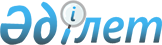 Қазақстан Республикасында діни экстремизм мен терроризмге қарсы іс-қимыл жөніндегі 2018 – 2022 жылдарға арналған мемлекеттік бағдарламаны бекіту туралыҚазақстан Республикасы Үкіметінің 2018 жылғы 15 наурыздағы № 124 қаулысы.
      Қазақстан Республикасы Конституциясының 66-бабының 1) тармақшасына сәйкес Қазақстан Республикасының Үкіметі ҚАУЛЫ ЕТЕДІ:
      1. Қоса беріліп отырған Қазақстан Республикасында діни экстремизм мен терроризмге қарсы іс-қимыл жөніндегі 2018 – 2022 жылдарға арналған мемлекеттік бағдарлама (бұдан әрі – Бағдарлама) бекітілсін.
      2. Орталық және жергілікті атқарушы органдар, сондай-ақ Қазақстан Республикасының Президентіне тікелей бағынатын және есеп беретін мемлекеттік органдар (келісім бойынша) Бағдарламаны іске асыру жөнінде шаралар қабылдасын.
      3. Жауапты орталық және жергілікті атқарушы органдар, сондай-ақ Қазақстан Республикасының Президентіне тікелей бағынатын және есеп беретін мемлекеттік органдар (келісім бойынша) "Қазақстан Республикасындағы мемлекеттік жоспарлау жүйесін бекіту туралы" Қазақстан Республикасы Үкіметінің 2017 жылғы 29 қарашадағы № 790 қаулысымен бекітілген Қазақстан Республикасындағы мемлекеттік жоспарлау жүйесіне сәйкес Бағдарламаны іске асыру жөніндегі іс-шаралар жоспары бойынша ақпарат ұсынсын. 
      4. Осы қаулы алғашқы ресми жарияланған күнінен бастап қолданысқа енгізіледі. Қазақстан Республикасында діни экстремизм мен терроризмге қарсы іс-қимыл жөніндегі 2018 – 2022 жылдарға арналған мемлекеттік бағдарлама  Астана, 2018 жыл  1. Бағдарламаның паспорты
      Ескерту. Бағдарламаның паспортына өзгеріс енгізілді – ҚР Үкіметінің 13.12.2019 № 925 қаулысымен. 2. Кіріспе
      Қазақстан Республикасы Президентінің "Қазақстанның Үшінші жаңғыруы: жаһандық бәсекеге қабілеттілік" атты Қазақстан халқына Жолдауында терроризм қатерінің өрши түсуі жағдайларындағы мемлекеттің қауіпсіздік ахуалы әлемнің дамыған елдердің бірі ретіндегі одан әрі дамуы мен қалыптасуы оның күші мен қабілеттігінің өлшемі болып белгіленді. 
      Әлемде болып жатқан геосаяси өзгерістер ұлттық қауіпсіздік саласында неғұрлым түрлене бастаған және үлкен қауіптілік көздері тарапынан болатын сын-қатерлер мен тәуекелдердің жаңа спектріне бастамашылық етеді. Діни экстремизм мен терроризм қатерлерінің жүйелі алдын алу аясындағы міндеттердің күрделілігі мен өзектілігі осыған негізделген.  
      Осы жағдайларда қолданыстағы діни экстремизм мен терроризмге қарсы іс-қимылдың жалпымемлекеттік жүйесі жеке адамды, қоғамды және мемлекетті экстремистік сипаттағы зорлық-зомбылық көріністерінен және терроризм қатерінен сенімді қорғау тетігін құру аясында одан әрі жетілдіруді қажет етеді. 
      Осы Бағдарлама бесжылдық кезеңге әзірленді және Қазақстан Республикасында діни экстремизм мен терроризмге қарсы іс-қимыл жөніндегі 2013 – 2017 жылдарға арналған мемлекеттік бағдарламаның қисынды жалғасы бола отырып, оны іске асыру тәжірибесін және қорытындысын ескереді.   
      Бағдарламаны әзірлеу кезінде Норвегияның, Финляндияның, Канаданың, Америка Құрама Штаттары мен Біріккен Араб Әмірліктерінің оң тәжірибесі зерделенді және назарға алынды.  
      Осы елдердің жасағандарын ескере отырып, Бағдарлама экстремистік сипаттағы зорлық-зомбылық көріністері мен терроризмге, радикалдық көзқарастардың ұстанушыларына мақсатты түрде қарсы тұруға бағытталған. Бағдарламада дін мен радикалдану теңестірілмейді, бұл мемлекеттің, қоғам мен діни бірлестіктердің дінге тиесілігіне қарамастан экстремизм мен терроризм қатерлеріне қарсы іс-қимылда күшін нығайтуға мүмкіндік береді. Адамдардың радикалдану дәрежесіне байланысты діни экстремизм мен терроризм профилактикасының түрлері мен әдістері жіктелді. Діни экстремизм мен терроризм профилактикасына үкіметтік емес сектордың мүмкіндіктерін белсенді түрде тарту үшін жағдайлар жасалды. 
      "Хедая" зорлық-зомбылық экстремизміне қарсы іс-қимыл жөніндегі халықаралық орталықтың ұсынымдарына сүйене отырып, Бағдарламада нысаналы индикаторлар мен көрсеткіштердің шынайы қол жеткізілетін коэффициенттері белгіленді. 
      Бағдарлама экстремистік сипаттағы зорлық-зомбылық көріністерінің алдын алу және терроризм қатерін болдырмау саласындағы өзекті міндеттер мен орын алған проблемаларды шешудің нормативтік-ұйымдастырушылық негізі болып табылады. 
      Бағдарламаның ережелері азаматтардың ар-ождан бостандығына және олардың діни сенімдерін құрметтеу құқығына Қазақстан Республикасының Конституциясымен кепілдік берілген қолсұғылмаушылықты ескере отырып, әзірленді. 
      Мемлекеттің, қоғам мен азаматтардың күш-жігері осы Бағдарламаны іске асыру арқылы қоғамда дін саласындағы радикалдық көзқарастарды қабылдамауға, радикалдық пиғылды адамдар санын азайтуға және олардың пайда болуына ықпал ететін факторларды жоюға, терроризм қатерлерінің алдын алу және халықты терроризмге қарсы қорғау деңгейін көтеруге қажетті және жеткілікті жағдай жасауға, оны қалыпта ұстауға және дамытуға бағытталатын болады.  
      Қоғамның жекелеген өкілдері арасында радикалдық көзқарастардың қалыптасуына ықпал ететін сыртқы және ішкі факторларды бейтараптандыру Қазақстан Республикасының әлемнің анағұрлым дамыған отыз мемлекетінің қатарына қосылуы үшін жағдайды қамтамасыз етуі тиіс.   3. Ағымдағы ахуалды талдау
      Қазақстан Республикасы ұлттық қауіпсіздікті қамтамасыз ету аясындағы сын-қатерлер мен тәуекелдерді бейтараптандыру, сондай-ақ экстремистік және террористік көріністердің алдын алудың жалпымемлекеттік жүйесін жетілдіру бойынша ауқымды шараларды іске асыруда. 
      Қазақстан Республикасының Президенті Н.Ә. Назарбаевтың "Қазақстан жолы – 2050: Бір мақсат, бір мүдде, бір болашақ" атты 2014 жылғы  Қазақстан халқына Жолдауында "Мәңгілік Ел" жалпыұлттық патриоттық идеясы ұсынылды.   
      Таяу болашақта Қазақстанның дамуын айқындайтын негізгі жүйелі құжат кәсіби мемлекеттік аппаратты қалыптастыруға, заң үстемдігін қамтамасыз етуге, еліміздің индустрияландырылуы мен экономикалық өсімі үшін жағдай жасауға бағытталған бес институционалдық реформаны іске асыру бойынша 100 нақты қадам – Ұлт жоспары болып табылады. 
      "Нұрлы жол" инфрақұрылымды дамыту, 2015 – 2019 жылдарға арналған индустриялық-инновациялық дамыту мемлекеттік бағдарламалары, "Бизнестің жол картасы 2020" бизнесті қолдау және дамытудың бірыңғай бағдарламасы әлеуметтік-экономикалық проблемаларды түбегейлі жоюға арналған.  
      Саяси және экономикалық салаларда болып жатқан ауқымды қайта құру процестері қазақстандық азаматтардың, бірінші кезекте жастардың қоғамдық санасының жаңғыруына әкеледі. Мемлекет басшысының "Болашаққа бағдар: рухани жаңғыру" стратегиялық мақаласы патриотизмге тәрбиелеуге, қазақстандық бірегейлікті қалыптастыруға, әлемде қазақстандық мәдени жетістіктерді ілгерілетуге, мемлекеттік тілде оқытатын жоғары оқу орындарының бөлімшелерінде оқу сапасын арттыруға бағдарланған.   
      Өскелең ұрпақты моральдық-адамгершілік және патриоттық тәрбиелеуді жетілдірудің жүйелі шаралары Білім беру мен ғылымды дамытудың 2016 – 2019 жылдарға арналған мемлекеттік бағдарламасы мен 2020 жылға дейінгі мемлекеттік жастар саясаты тұжырымдамасында қамтылған.   
      Қазақстандық бірегейлік пен бірлікті нығайтуда негізгі рөл атқаратын, қоғамда тұрақтылық пен келісімге өз үлесін қосатын конституциялық орган болып табылатын Қазақстан халқы Ассамблеясы институты табысты жұмыс атқаруда. "Үлкен ел – үлкен отбасы" кең көлемді жобасын іске асыру қазақстандықтардың бірегейлігін нығайтады және азаматтық қоғамның бүтіндігін қалыптастыру үшін жағдай жасайды.
      Халықтың діни сауаттылығы және конфессияаралық қарым-қатынастың үйлесімділігі деңгейін арттыруға Дін саласындағы 2020 жылға дейінгі мемлекеттік саясат тұжырымдамасын іске асыру ықпал етеді.  
      Қабылданған "Экстремизмге қарсы іс-қимыл туралы" 2005 жылғы 18 ақпандағы, "Терроризмге қарсы іс-қимыл туралы" 1999 жылғы 13 шілдедегі Қазақстан Республикасының заңдарымен негізгі түсініктер аппараты және мемлекеттік органдардың құзыреті, сондай-ақ азаматтардың осы саладағы құқықтары мен бостандықтарын қорғаудың негізгі қағидаттары айқындалды. 
      Қазақстан Республикасында діни экстремизм мен терроризмге қарсы іс-қимыл жөніндегі 2013 - 2017 жылдарға арналған мемлекеттік бағдарламаны іске асыру діни экстремизм мен терроризмге қарсы іс-қимылдың жалпы мемлекеттік жүйесін дамытуға мүмкіндік берді. 
      Халықта экстремизм мен терроризм идеяларын қолданбайтын сананы қалыптастырудың кешенді шаралары жетілдірілді. 
      Мемлекеттік органдардың діни экстремизм мен терроризмге қарсы іс-қимыл мәселелері бойынша, оның ішінде экстремистік және террористік көріністердің алдын алу, терроризм қатерлеріне ден қою, терроризм актілерінің салдарын барынша азайту және (немесе) жою кезіндегі өзара іс-қимыл жасау механизмдері жасалды және нормативтік құқықтық актілермен регламенттелді.    
      Арнаулы мемлекеттік және құқық қорғау органдарының діни экстремизмге және терроризмге қарсы күрестегі іс-қимылын үйлестіру үшін қажетті жағдайлар қамтамасыз етілді. Қуатты құрылымдардың әлеуеті үздіксіз ұлғаюда. 
      Халықты және аса маңызды объектілерді терроризмге қарсы қорғау жүйесінің негізгі элементтері қалыптастырылды. 
      Діни экстремизм мен терроризм алғышарттарын анықтау және жолын кесу үшін заңнамалық және ұйымдастырушылық базаны жетілдіру бойынша жұмыстар тұрақты негізде жүргізілуде. Қару-жарақ айналымы және күзет қызметі, көші-қонды реттеу саласындағы заңнамалық нормалар жаңартылды. Террористік және экстремистік әрекеттер үшін қылмыстық жазалау шаралары қатаңдатылды. 
      Халықаралық ынтымақтастықты кеңейту шеңберінде Қазақстан Республикасы Біріккен Ұлттар Ұйымының терроризмге қарсы күрес жөніндегі 19 қарары мен басқа да құжаттарының 15-ін ратификациялады.  
      2017 жылғы 1 қаңтардан бастап Қазақстан Республикасы алдағы екіжылдық кезеңге тұрақсыз мүше ретінде Біріккен Ұлттар Ұйымы Қауіпсіздік Кеңесіндегі жұмысына кірісті. 
      Қазақстан Республикасының Президенті Н.Ә. Назарбаевтың Біріккен Ұлттар Ұйымының Қауіпсіздік Кеңесіне мүше мемлекеттерге саяси үндеуін іске асыру шеңберінде Бейбітшілікке, терроризмнен бостандыққа қол жеткізу бойынша тәртіп кодексінің жобасы әзірленді. 
      Кодекс Біріккен Ұлттар Ұйымы аясында Жаһандық терроризмге қарсы коалицияны (желіні) құруға негіз болады. 
      Қазақстан Республикасының 1267 және 1988 санкциялық комитеттерге төрағалық етуі Біріккен Ұлттар Ұйымына мүше мемлекеттердің "ДАИШ", "Әл-Каида" және "Талибан" террористік ұйымдарына қарсы іс-қимыл бойынша күш-жігерін нығайтуға себепші болады. 
      Өңірлік қауіпсіздік арнаулы мемлекеттік және құқық қорғау органдарының Тәуелсіз Мемлекеттер Достастығының Терроризмге қарсы орталығымен, Шанхай ынтымақтастық ұйымының Өңірлік терроризмге қарсы құрылымымен, Ұжымдық қауіпсіздік туралы шарт ұйымымен және Біріккен Ұлттар Ұйымы Есірткі және қылмыс басқармасының, Еуропадағы қауіпсіздік пен ынтымақтастық ұйымы мен Қазақстан Республикасындағы Еуропалық Одақ өкілдіктерімен белсенді өзара іс-қимылымен қамтамасыз етілген. 
      Дегенмен, азаматтардың экстремистік сипаттағы зорлық-зомбылық акциялары мен терроризмге әкелетін радикалдану проблемасы Қазақстан Республикасының ұлттық қауіпсіздігіне шын мәнінде қауіп төндіруде. 
      Сирия-Ирак аймағындағы жеңілістен кейін экстремистік және террористік әрекет субъектілерінің өз қатарын жаңа рекруттармен толтыруға, қосымша қаржыландыру арналарын және көмекші инфрақұрылым қалыптастыруға аса қажеттілігі бар.   
      Соңғы төрт жылда террористік белсенділік аймағына 440 қазақстандық рекруттың баруына жол берілмеді (2014 жылы – 136, 2015 жылы – 151, 2016 жылы – 91, 2017 жылы – 62). Қабылданған шараларға қарамастан біздің елдің азаматтарының шетелде террористік әрекеттерге қатысу проблемасы өзекті болып қалуда.  
      Жауынгерлердің шыққан елдеріне қайтып оралу процестері аса қауіп төндіруде. Халықаралық террористік ұйымдардың лагерьлерінен, сондай-ақ үшінші елдерде тірек және транзиттік инфрақұрылымнан Қазақстанның 125 азаматы қайтарылды не болмаса өздері оралды, олардың 57-сі террористік әрекетке қатысқаны үшін қылмыстық жауапкершілікке тартылды. 
      Радикализм мен терроризм идеяларын қарқынды насихаттау арқылы  қазақстандық қоғам санасында конфессияаралық өшпенділік пен алауыздықты ушықтыруға алып келетін, зорлық-зомбылық экстремистік және террористік акцияларды бастауға қабілетті идеялар мақсатты түрде қалыптастырылуда.  
      Интернетте орналастырылатын террористік ұйымдардың ақпараттық-насихат материалдарының техникалық, көркемдік және психологиялық мазмұны сапасының артқаны байқалады. Әлеуметтік желілерді пайдалану халықаралық террористік ұйымдардың эмиссарларына өз аудиториясын айтарлықтай кеңейтуге, жүргізілетін үгіт-насихатты жүйелі негізге ауыстыруға  мүмкіндік береді.  
      Интернеттің және әлеуметтік желілердің пайдаланушыларын терроризмді насихаттау әсерінен оқшаулау мақсатында ақпараттық кеңістікке  Қазақстан Республикасы заңнамасының сақталуына қатысты мониторинг жүргізіледі.  
      Интернетте және әлеуметтік желілерде терроризм мен экстремизмді насихаттайтын 620 мыңнан астам материал (2015 – 150 мың, 2016 – 700 мың) бұғатталды. 
      Жекелеген санаттағы отандастарымыздың санасына радикалдық идеялар мен экстремистік көзқарастарды енгізу олардың агрессияның шекті нысандарын көрсетуіне себеп болды, сондай-ақ патриоттық сезім мен ұлттық бірегейлік, мәдени-адамгершілік және отбасы құндылықтарынан айрылуына алғышарт жасады. Бұл процестердің бақылаусыз дамуы радикалдық идеяларды ұстанатын адамдар санының көбеюіне, қоғамда зорлық-зомбылықтың ушығуына алып келеді. 
      Халықаралық террористік ұйымдар радикалдық идеяларды тарата отырып, қоғамға қарсы көңіл-күйді, қазақстандық қоғамды конфессиялық белгісі бойынша жіктеуге, ұлттық және діни ауызбіршілікті "ажыратуға" арандатады. Аталғандар 2016 жылы Ақтөбе және Алматы қалаларында орын алған қайғылы оқиғалармен расталады. 
      2014 жылдан бері 30 террористік акцияның дайындалу кезеңінде жолы кесілді және жүзеге асырылмады (2014 жылы – 3, 2015 жылы – 4, 2016 жылы – 12, 2017 жылы – 11). 
      Радикалдық идеологияны тарату көздері күмәнді шетелдік теологиялық оқу орындарында оқыған және оқып жатқан Қазақстанның азаматтары болып қала беруде. Жастар арасында діни, оның ішінде бейресми негізде оқудың белең алуының азаймауын ескере отырып, жастарды отандық теологиялық немесе зайырлы оқу орындарында оқуға бағдарлау бойынша шараларды жетілдіру қажет.   4. Бағдарламаның мақсаттары, міндеттері, нысаналы индикаторлары мен оны іске асыру нәтижелерінің көрсеткіштері
      Бағдарламаның мақсаты: діни экстремизмнің зорлық-зомбылық көріністерінен және терроризм қауіптерінен адамның, қоғамның және мемлекеттің қауіпсіздігін қамтамасыз ету. 
      Бағдарламаның мақсатына қол жеткізу мынадай нысаналы индикаторлармен өлшенетін болады:
      ;
      Бағдарлама мақсатына мынадай міндеттерді шешу жолымен қол жеткізіледі:
      1) қоғамда радикалдық идеологияға қарсы иммунитетті және радикалдық көріністерге мүлдем төзбеушілікті қалыптастыруға бағытталған діни экстремизм мен терроризмнің алдын алу шараларын жетілдіру:
      ;
      2) Қазақстан Республикасы халқының радикалдануына сыртқы факторлардың ықпал етуін төмендету:
      ;
      3) діни экстремизм мен терроризм фактілерін, оның ішінде арнаулы мемлекеттік және құқық қорғау органдарының қызметін қамтамасыз ету жүйесін жетілдіру арқылы анықтау мен жолын кесудің тиімділігін арттыру: 
      ;
      4) діни экстремизм мен терроризм актілеріне ден қою, сондай-ақ олардың салдарын барынша азайту және (немесе) жою жүйесін жетілдіру:
      Мақсаттар, міндеттер және нәтижелер көрсеткіштеріне Бағдарламаға қосымшаға сәйкес Қазақстан Республикасында діни экстремизм мен терроризмге қарсы іс-қимыл жөніндегі 2018 – 2022 жылдарға арналған мемлекеттік бағдарламаны іске асыру жөніндегі іс-шаралар жоспарын іске асыру жолымен қол жеткізілетін болады.        5. Бағдарламаның негізгі бағыттары, қойылған мақсаттарына қол жеткізу жолдары және тиісті шаралар
      Бағдарламаның қойылған мақсатына қол жеткізу мынадай бағыттар бойынша қамтамасыз етілетін болады:
      1. Қоғамда радикалдық көріністерге мүлдем төзбеушілікті және радикалдық идеологияға қарсы иммунитетті қалыптастыруға бағытталған діни экстремизм мен терроризмнің профилактикасы шараларын жетілдіруге мыналар арқылы қол жеткізілетін болады: 
      1) мыналар:
      Қазақстан азаматтарының терроризмге қарсы санасын және радикалдық идеологияға қарсы иммунитетін қалыптастырудың тиімді нысандары мен әдістерін барлық деңгейдегі ақпараттық-түсіндіру жұмыстары субъектілерінің қызметіне енгізу;
      ақпараттық-түсіндіру жұмыстары субъектілері жұмыскерлерінің ақпараттық ықпал ету технологияларындағы кәсіби құзыреттерін арттыру;
      ақпараттық-түсіндіру жұмыстары субъектілерін теолог мамандармен толықтыру; 
      діни қатынастар саласындағы радикалдық идеологияға қарсы иммунитетті және радикалдық көріністерге мүлдем төзбеушілікті қалыптастыруға, сондай-ақ радикалсыздандыруға бағытталған ақпараттық-түсіндіру және қарсы насихат жұмысында пайдаланылатын қарсы насихат және әдістемелік материалдардың электрондық базасын құру және дамыту; 
      діни ахуалды жақсарту мәселелерінде нақты қол жеткізулерді көрсете отырып, жүргізілетін профилактикалық жұмысты бағалау есебінен жүргізілетін ақпараттық-түсіндіру іс-шараларының сапасын арттыру;
      2) тіркелмеген діни топтармен және қауымдармен, оның ішінде діни бірлестіктерді тарта отырып, радикалдық идеологияға қарсы иммунитетті қалыптастыруға және діни араздықты немесе алауыздықты өршітуге жол бермеуге бағытталған ақпараттық-түсіндіру жұмыстарын ұйымдастыру;
      3) бұқаралық іс-шараларды (дөңгелек үстелдер, семинарлар), ғылыми-қолданбалы, талдамалық, әлеуметтанушылық зерттеулерді, бұқаралық ақпарат құралдары өнімдерін және өзге де ақпараттық материалдарды сараптамалық зерттеулерді өткізуді, сондай-ақ ақпараттық материалдарды дайындауды (топиктер, буклеттер, роликтер) көздейтін терроризм мен діни экстремизмге қарсы күрес мәселелері бойынша мемлекеттік тапсырысты орналастыру;
      4) орта, техникалық және кәсіптік, жоғары білім беру ұйымдарында оқитындарды  рухани-адамгершілік, оның ішінде үкіметтік емес секторды тарта отырып тәрбиелеу бойынша іс-шараларды өткізу;
      5) интернет және әлеуметтік желілер арқылы радикалдық идеологияға қарсы иммунитетті, діни қатынастар саласындағы радикалдық көріністерге мүлдем төзбеушілікті қалыптастыруға және радикалсыздандыруға бағытталған, оның ішінде:
      діни алауыздықты немесе араздықты тудыруға, терроризм мен экстремизм идеяларын насихаттау нысандарын, әдістері мен тәсілдерін әшкерелеуге бағытталған терроризм мен экстремизм идеяларының қауіптілігін түсіндіру;
      мемлекеттік әлеуметтік тапсырыс арқылы үкіметтік емес ұйымдарды, сондай-ақ діни бірлестіктерді тарту; 
      жаңалықтар порталдарында және әлеуметтік желілерде, оның ішінде танымал блогерлер мен қоғамдық пікір көшбасшылары арқылы ақпараттық-түсіндіру және қарсы насихат материалдарын тарату;  
      жастар үшін ақпараттық-түсіндіру және қарсы насихат материалдарының көрнекі әдістерін (роликтер, бейнематериалдар), ойын элементтері мен интерактивті әдістерді пайдалану;
      әлеуметтік желілерде аккаунттарды сүйемелдеуді және экстремизмге қарсы тақырып бойынша мемлекеттік органдардың, ғылыми-сараптамалық  қоғамдастық пен діни бірлестіктер өкілдерінің сөздерін бейнехостингтерге орналастыруды ұйымдастыру арқылы ақпараттық-түсіндіру жұмыстарын жүргізу;
      6) "Журналистика", "Тарих", "Саясаттану" және "Әлеуметтану" мамандықтары бойынша оқу бітірген студенттерде ақпараттық-түсіндіру және қарсы насихат жұмыстарын жүргізу дағдыларын қалыптастыру;
      7) мынадай:
      Қазақстан халқының дін саласындағы мемлекеттік саясатты бағалауы;
      қоғамдық санада экстремизм қаупінің, сондай-ақ діни экстремизм мен терроризм идеологиясын қарсы насихаттау тиімділігі дәрежесінің көрініс табуы мәселелері бойынша әлеуметтанушылық зерттеулердің нәтижелері бойынша діни экстремизм мен терроризм профилактикасын, сондай-ақ интернет желісін пайдалана отырып, жетілдіру үшін ұсыныстар әзірлеу;
      8) халыққа діни қатынастар саласында консультативтік көмек көрсету бойынша бірыңғай республикалық "114 - қауырт желісінің", радикалдық идеологиядан зардап шеккен адамдарды әлеуметтік оңалту және бейімдеу орталығының  жұмыс істеуін қамтамасыз ету, сондай-ақ сотталған адамдармен және олардың айналасындағылармен жұмыс жүргізу үшін өңірлерде оның өкілдіктерін құру;
      9) қылмыстық-атқару жүйесі мекемелерінде теологиялық оңалту жұмысын ұйымдастыру бөлімшенің қызметін жетілдіру және қылмыстық-атқару жүйесінің мекемелерінде жазасын өтеп жатқан сотталған адамдармен, оның ішінде діни бірлестіктерді тарта отырып, радикалдық идеологияға қарсы иммунитетті қалыптастыруға бағытталған ақпараттық-түсіндіру жұмыстарын  ұйымдастыру; 
      10) экстремистік және террористік идеологияның құқық қорғау және арнаулы мемлекеттік органдарға, сондай-ақ Қарулы Күштерде, басқа да әскерлер мен әскери құралымдарда қызмет өткеретін әскери қызметшілер ортасына енуінің алдын алу, оның ішінде:
      құқық қорғау және арнаулы мемлекеттік органдар, сондай-ақ әскери бөлімдердің аумақтарында және әскери қалашықтардың тұрғын аймақтарында діни іс-әрекет пен діни әдебиеттің және діни сипаттағы өзге де ақпараттық материалдардың таралуының жолын кесу;
      экстремистер мен террористердің өз қызметіне құқық қорғау және арнаулы мемлекеттік органдардың қызметкерлерін, сондай-ақ әскери қызметшілерді тарту әрекеттерін анықтау және жолын кесу;
      әскери қызметшілер, құқық қорғау және арнаулы мемлекеттік органдардың қызметкерлері арасында діни экстремизм және терроризм идеяларының таралуының алдын алуға бағытталған тәрбиелік және идеологиялық жұмысты күшейту арқылы алдын алу.
      2. Қазақстан Республикасы халқының радикалдануына сыртқы факторлардың ықпал етуін төмендетуге мыналар арқылы қол жеткізілетін болады: 
      1) интернет желісінде терроризм мен діни экстремизмді насихаттау фактілерін анықтау және бейтараптандыру үшін техникалық құралдар мен шараларды жетілдіру; 
      2) экстремизм мен терроризм идеяларын насихаттайтын материалдарды анықтау үшін бұқаралық ақпарат құралдарын, интернет-ресурстарды, оның ішінде әлеуметтік желілерді тұрақты мониторингтеуді қамтамасыз ету және олардың таратылуы бойынша заңда белгіленген тәртіппен, сот арқылы және соттан тыс тыйым салу шараларын қабылдау (уәкілетті органдардың ұйғарымы бойынша);
      3) қазақстандық азаматтарды олардың шетелде жүрген кезеңінде радикалдық көзқарасты ұстанушылардың насихаттық іс-әрекетінен оқшаулау бойынша жұмыстар жүргізу;
      4) қоғамда шетелдік теологиялық оқу орындарында бейресми негізде оқу қауіпсіз және перспективалы емес екені туралы ой-пікір қалыптастыру;
      5) шекаралық бақылауды қамтамасыз ету, сондай-ақ діни экстремистер мен террористердің Қазақстан Республикасы аумағына кіруінің не болмаса тыйым салынған материалдарды, оның ішінде заңсыз көші-қон арналары мен жалған құжаттарды пайдалана отырып, ел аумағына әкелу арналарын (бағыттарын) және тәсілдерін анықтау және жолын кесу; 
      6) Мемлекеттік шекара учаскелерінде инфрақұрылымды күшейту, сондай-ақ шекаралық бақылауды техникалық құралдармен жасақтау;  
      7) шетелдік содыр-террористердің Қазақстан Республикасының аумағына кіруін немесе одан транзитпен өтуін болдырмау мақсатында БҰҰ ҚК терроризмге қатысы бар адамдардың санкциялық тізімдерін ұлттық деректер базасына интеграциялау;
      8) БҰҰ алаңында Бейбітшілікке, терроризмнен бостандыққа қол жеткізу тәртібі кодексін әзірлеу және қабылдау;
      9) Қазақстан Республикасының Халықаралық азаматтық авиацияға қатысты заңсыз актілерге қарсы күрес туралы конвенцияға және БҰҰ Әуе кемелерінің қауіпсіздігі мәселелері жөніндегі хаттамаларына, сондай-ақ Теңіз кемелеріндегі қауіпсіздікке қарсы бағытталған заңсыз актілермен күрес туралы конвенцияға 2005 жылғы хаттамаға қосылуы.
      3. Діни экстремизм мен терроризмнің фактілерін, оның ішінде арнаулы мемлекеттік және құқық қорғау органдарының қызметін қамтамасыз ету жүйесін жетілдіру арқылы анықтау мен жолын кесудің тиімділігін арттыруға мыналар арқылы қол жеткізіледі: 
      1) діни экстремизм мен терроризмге қарсы іс-қимыл субъектілерінің кадрлық құрамының кәсіби біліктілік деңгейін ведомстволық курстарда, шет мемлекеттердің оқу орталықтары мен мекемелерінде арттыру; 
      2) ішкі істер органдарының жоғары оқу орындары жедел және тергеу бөлімшелерінің қызметкерлерін оқыту және біліктілігін арттыру бағдарламаларына террористік сипаттағы қылмыстарды анықтау, жолын кесу және тергеу мәселелері жөніндегі оқу бағдарламаларын енгізу; 
      3) экстремизм мен терроризмге қарсы іс-қимылға тартылған ішкі істер органдары бөлімшелерінің штат санын ұлғайту жөнінде шаралар әзірлеу;
      4) кинолог-инспекторларды және қызметтік-іздестіру иттерін жарылғыш заттар мен қару-жарақты табу бойынша даярлау бөлігінде кинологиялық қызметті, оның ішінде Қазақстан Республикасы Ішкі істер министрлігінің кинологиялық орталығы базасында Қазақстан Республикасының ішкі істер органдары мен Ұлттық ұланының кинолог мамандарын және қызметтік иттерін даярлау және қайта даярлау курстарын ұйымдастыру және жүргізу арқылы дамыту;
      5) сотталған адамдардың (дактилоскопиялық, геномдық және фото есептер) криминалистік есебін қалыптастыру; 
      6) Қазақстан Республикасы Ұлттық қауіпсіздік комитетінің, Мемлекеттік күзет қызметінің, Ұлттық ұланының және Ішкі істер министрлігінің  экстремизм мен терроризмге қарсы іс-қимылды жүзеге асыратын бөлімшелерін материалдық-техникалық жарақтандыруды қамтамасыз ету арқылы заманауи қару-жарақпен, арнайы техникамен және құралдармен жарақтандыру;
      7) учаскелік полиция инспекторлары бөлімдерін материалдық-техникалық жарақтандыру және инфрақұрылымдарын нығайту;
      8) экстремистік және террористік іс-әрекетті қаржыландыру фактілерін анықтау және жолын кесу кезінде уәкілетті, құқық қорғау және арнаулы мемлекеттік органдардың өзара іс-қимыл деңгейін арттыру; 
      9) қоғамдық тәртіпті елді мекендер аумағын ішкі істер органдары жедел басқару орталықтарының бейнебақылау жүйесімен қамту және интеграциялау есебінен қамтамасыз етудің жекелеген тетіктерін жетілдіру; 
      10) қылмыстық-атқару жүйесі мекемелерінде мақсатты жедел-іздестіру және профилактикалық іс-шараларды ұйымдастыру және өткізу. 
      4. Экстремизм мен терроризм актілеріне ден қою, сондай-ақ олардың салдарын барынша азайту және (немесе) жою жүйесін жетілдіруге мыналар арқылы қол жеткізілетін болады:   
      1) терроризмге қарсы операцияларды өткізуге, терроризм актісінің салдарын барынша азайтуға және (немесе) жоюға арнаулы мемлекеттік және құқық қорғау органдары бөлімшелерінің күштері мен құралдарының дайындығын түрлі деңгейдегі терроризмге қарсы оқу-жаттығулар, машықтанулар мен эксперименттер  өткізу арқылы қамтамасыз ету;
      2) терроризмге қарсы операцияларды дайындау мен өткізуге тартылатын күштермен өзара іс-қимыл жасау және басқару тетіктерін жетілдіру, 
      3) дағдарыстық жағдайларда тұрғындарды шұғыл хабарландырудың техникалық іске асырылуын, шұғыл қызметтердің үздіксіз жұмысын қамтамасыз ету;
      4) терроризм актісі көріністерінің салдарын барынша азайту және (немесе) жою аясындағы жұмыстың тиімділігін арттыру; 
      5) терроризм актісі (актілері) көріністерінің салдарын барынша азайтуға және (немесе) жоюға жұмылдырылатын мемлекеттік органдардың бөлімшелерін материалдық-техникалық құралдармен жарақтандыру; 
      6) террористік тұрғыдан осал объектілердің (бұдан әрі – ТТО объектілер) қауіпсіздік жүйелерін мыналар арқылы нығайту:
      ішкі істер органдарының қызметкерлері үшін ТТО объектілердің терроризмге қарсы қорғалу шараларын қамтамасыз ету қызметін ұйымдастыру мәселелері жөнінде әдістемелік құралдар әзірлеу;
      мемлекеттік органдарға ведомстволық бағынысты ТТО объектілерді Терроризмге қарсы қорғалуға қойылатын талаптарға сәйкес техникалық күшейту жұмысын ұйымдастыру, сондай-ақ олардың терроризмге қарсы қорғалу жағдайына бақылау жүргізу; 
      ТТО объектілердің жеке меншік иелерін, иелерін және басшыларын, сондай-ақ оларды күзетуді қамтамасыз ететін күзет қызметі субъектілерін әкімшілік жауаптылыққа тарту практикасына талдауды жүзеге асыру;
      ядролық қондырғылар мен ядролық материалдардың, иондаушы сәуле шығару көздері мен сақтау пункттерінің терроризмге қарсы қорғалу жай-күйіне бақылау және қадағалау жүргізу; 
      ТТО объектілердің басшыларымен (меншік иелерімен, иелерімен) және қызметкерлерімен, сондай-ақ күзет қызметінің субъектілерімен осы объектілердің терроризмге қарсы қорғалуын қамтамасыз ету мәселелері бойынша түсіндіру жұмыстарын жүргізу; 
      7) әскери объектілер мен мемлекеттік мекемелердің қауіпсіздігін:
      оқ-дәрілерді және қару-жарақтарды сақтау орындарын күзетуді инженерлік жабдықтау және техникалық құралдармен қамтамасыз ету;
      әскери бөлімдердің кезекші қызметтерін, нарядтарын және қарауылдарын жеке қорғаныс құралдарымен қамтамасыз ету арқылы күшейту;  
      8) білім беру ұйымдарының оқушылары мен оқытушыларының қатысуымен терроризмге қарсы іс-әрекет пен терроризм актісі жасалған кездегі іс-қимылды әзірлеу бойынша оқу және практикалық сабақтар өткізу;
      9) адамдар көп жиналатын орындарда халықтың қауіпсіздік деңгейін арттыру үшін профайлинг технологиясын дамыту; 
      10) терроризм актісінің алдын алуға және жолын кесуге көмектесетін ақпаратты арнаулы мемлекеттік және құқық қорғау органдарына хабарлаған азаматтарды материалдық көтермелеу туралы заңнамалық ережелерді халық арасында түсіндіру. 6. Қажетті ресурстар
      Мемлекеттік бағдарламаны қабылдау мен іске асыруға байланысты болжанатын қаржылық шығындар.
      Мемлекеттік бағдарлама бес жылға есептелген және қаржылық қаражат бөлуді талап етеді.
      Республикалық және жергілікті бюджеттерден қаржыландыру көлемі тиісті кезеңге бюджеттер қалыптастырылатын кезде нақтыланатын болады. Қазақстан Республикасында діни экстремизм мен терроризмге қарсы іс-қимыл жөніндегі  2018 – 2022 жылдарға арналған мемлекеттік бағдарламаны іске асыру жөніндегі іс-шаралар  жоспары
      кестенің жалғасы
      Бағдарламаны қаржыландырудың жалпы көлемі  270 148,8  млн. теңге (2018 жылы – 76 291,3  млн. теңге; 2019 жылы – 64 675,8  млн. теңге; 2020 жылы – 48 976,5 млн. теңге; 2021 жылы – 41 028,3  млн. теңге; 2022 жылы – 39 176,9), оның ішінде республикалық бюджет қаражаты есебінен – 209 361,3 млн. теңге (2018 жылы – 52 306,6  млн. теңге;  2019 жылы –  49 939,0 млн. теңге; 2020 жылы – 37 340,5  млн. теңге; 2021 жылы – 34 930,7 млн. теңге;  2022 жылы – 34 844,5 млн. теңге) және жергілікті бюджеттен – 60 787,5 млн. теңге (2018 жылы – 23 984,7 млн. теңге; 2019 жылы – 14 736,8 млн. теңге; 2020 жылы – 11 636,0 млн. теңге; 2021 жылы –  6 097,6 млн. теңге; 2022 ж. – 4 332,4 млн. теңге).
      Ескертпе:
      * "*" таңбалы кесте торлары толтырылмайды.
      ** іс-шаралар бойынша қаржы көлемі жыл сайын "Республикалық бюджет туралы" Қазақстан Республикасының Заңына және тиісті жылға арналған жергілікті бюджет туралы мәслихаттардың шешімдеріне сәйкес нақтылануы мүмкін. 
      *** жылдың және жартыжылдықтың қорытындысы бойынша 10 қаңтарға және 10 шілдеге қарай Ұлттық қауіпсіздік комитетіне есеп.
      Аббревиатуралардың толық жазылуы:
      ҰҚК –  Қазақстан Республикасының Ұлттық қауіпсіздік комитеті
      БП – Қазақстан Республикасының Бас прокуратурасы 
      МКҚ – Қазақстан Республикасының Мемлекеттік күзет қызметі
      "Сырбар" СБҚ – Қазақстан Республикасының "Сырбар" сыртқы барлау қызметі
      Қорғанысмині – Қазақстан Республикасының Қорғаныс министрлігі
      ІІМ – Қазақстан Республикасының Ішкі істер министрлігі
      СІМ – Қазақстан Республикасының Сыртқы істер министрлігі
      ҰЭМ – Қазақстан Республикасының Ұлттық экономика министрлігі
      Қаржымині – Қазақстан Республикасының Қаржы министрлігі
      ДІАҚМ – Қазақстан Республикасының Дін істері және азаматтық қоғам министрлігі
      АКМ – Қазақстан Республикасының Ақпарат және коммуникациялар министрлігі
      ИДМ – Қазақстан Республикасының Инвестициялар және даму министрлігі
      БҒМ – Қазақстан Республикасының Білім және ғылым министрлігі
      ДСМ – Қазақстан Республикасының Денсаулық сақтау министрлігі
      МСМ – Қазақстан Республикасының Мәдениет және спорт министрлігі 
      ЭМ – Қазақстан Республикасының Энергетика министрлігі
      АШМ – Қазақстан Республикасының Ауыл шаруашылығы министрлігі
      ЖАО – жергілікті атқарушы органдар
					© 2012. Қазақстан Республикасы Әділет министрлігінің «Қазақстан Республикасының Заңнама және құқықтық ақпарат институты» ШЖҚ РМК
				
      Қазақстан Республикасының

      Премьер-Министрі

Б. Сағынтаев
Қазақстан Республикасы
Үкіметінің
2018 жылғы  15 наурыздағы
№ 124 қаулысымен
бекітілген
Атауы
Қазақстан Республикасында діни экстремизм мен терроризмге қарсы іс-қимыл жөніндегі 2018 – 2022 жылдарға арналған мемлекеттік бағдарлама (бұдан әрі – Бағдарлама)

 
Әзірлеу үшін негіздеме
Қазақстан Республикасы Конституциясының 66-бабының 1) тармақшасы;

"Қазақстан Республикасының 2025 жылға дейінгі Стратегиялық даму жоспарын бекіту және Қазақстан Республикасы Президентінің кейбір жарлықтарының күші жойылды деп тану туралы" Қазақстан Республикасы Президентінің 2018 жылғы                 15 ақпандағы № 636 Жарлығымен бекітілген Қазақстан Республикасының 2025 жылға дейінгі Стратегиялық даму жоспарының 4-тарауы; 

 "Мемлекет басшысының 2017 жылғы 31 қаңтардағы "Қазақстанның үшінші жаңғыруы: жаһандық бәсекеге қабілеттілік" атты Қазақстан халқына Жолдауын іске асыру жөніндегі шаралар туралы" Қазақстан Республикасы Президентінің 2017 жылғы 15 ақпандағы № 422 Жарлығымен бекітілген Мемлекет басшысының 2017 жылғы 31 қаңтардағы "Қазақстанның үшінші жаңғыруы: жаһандық бәсекеге қабілеттілік" атты Қазақстан халқына Жолдауын іске асыру жөніндегі жалпыұлттық іс-шаралар жоспарының  63-тармағы

 
Бағдарламаны әзірлеу үшін жауапты мемлекеттік орган

 
Қазақстан Республикасының Ұлттық қауіпсіздік комитеті 
Бағдарламаны іске асыруға жауапты мемлекеттік органдар
Қазақстан Республикасының Ұлттық қауіпсіздік комитеті, Қазақстан Республикасының Бас прокуратурасы, Қазақстан Республикасының Мемлекеттік күзет қызметі, Қазақстан Республикасының "Сырбар" сыртқы барлау қызметі, Қазақстан Республикасының Сыбайлас жемқорлыққа қарсы іс-қимыл агенттігі (Сыбайлас жемқорлыққа қарсы қызмет), Қазақстан Республикасының Қорғаныс министрлігі, Қазақстан Республикасының Ішкі істер министрлігі, Қазақстан Республикасының Ұлттық экономика министрлігі, Қазақстан Республикасының Сыртқы істер министрлігі, Қазақстан Республикасының Қаржы министрлігі, Қазақстан Республикасының Дін істері және азаматтық қоғам министрлігі, Қазақстан Республикасының Ақпарат және коммуникациялар министрлігі, Қазақстан Республикасының Инвестициялар және даму министрлігі, Қазақстан Республикасының Білім және ғылым министрлігі, Қазақстан Республикасының Денсаулық сақтау министрлігі, Қазақстан Республикасының Энергетика министрлігі, Қазақстан Республикасының Мәдениет және спорт министрлігі, Қазақстан Республикасының Ауыл шаруашылығы министрлігі, облыстардың, Астана және Алматы қалаларының әкімдіктері

 
Мақсаты
Діни экстремизмнің зорлық-зомбылық көріністері мен терроризм қауіптерінен адамның, қоғамның және мемлекеттің қауіпсіздігін қамтамасыз ету

 
Міндеттері
Қоғамда радикалдық идеологияға қарсы иммунитетті және радикалдық көріністерге мүлдем  төзбеушілікті қалыптастыруға бағытталған діни экстремизм мен терроризмнің алдын алу шараларын жетілдіру.

2. Қазақстан Республикасы халқының радикалдануына сыртқы факторлардың ықпал етуін төмендету. 

3. Діни экстремизм мен терроризм фактілерін, оның ішінде арнаулы мемлекеттік және құқық қорғау органдарының қызметін қамтамасыз ету жүйесін жетілдіру жолымен анықтау мен жолын кесудің тиімділігін арттыру. 

4. Діни экстремизм мен терроризм актілеріне ден қою, сондай-ақ олардың салдарын барынша азайту және (немесе) жою жүйесін жетілдіру

 
Іске асыру мерзімдері

(кезеңдері)

 
2018 – 2022 жылдар 
Нысаналы индикаторлар
1. Діни алауыздықты немесе араздықты тудыруға бағытталған экстремистік идеяларды жақтаушы адамдар санын азайту.

2. Алды алынған және уақтылы жолы кесілген (ой-ниетті қалыптастыру, дайындау, шабуылдау сатыларында) экстремистік сипаттағы террористік және өзге де зорлық-зомбылық акцияларының үлесі.   

3. Қазақстан Республикасының аумағында терроризм актілеріне ден қою, сондай-ақ терроризм салдарын барынша азайту және (немесе) жою дайындығының деңгейі

 
Қаржыландыру көздері мен көлемдері
Бағдарламаны іске асыруға 2018 – 2022 жылдары республикалық және жергілікті бюджеттердің, сондай-ақ Қазақстан Республикасының заңнамасымен тыйым салынбаған басқа да қаражат жұмсалатын болады.

Бағдарламаны іске асыруға бюджеттен жұмсалатын жалпы шығындар 270 148,8 млн. теңгені құрайды (РБ – 209 361,3 млн. теңге; ЖБ –    60 787,5 млн. теңге). 

Республикалық және жергілікті бюджеттерден қаржыландыру көлемі тиісті кезеңге бюджет қалыптастырылатын кезде нақтыланатын болады

 
Р/с №
Нысаналы индикаторлар
Өл-шем бір-лігі
Ақпарат көзі
Жауап-ты орындау-шылар
2017

жыл

(факт)
2017

жыл

(факт)
2018

жыл
2019

жыл
2020

жыл
2021

жыл
2022

жыл
1.
Діни алауыздықты немесе араздықты тудыруға бағытталған экстремистік идеяларды жақтайтын адамдар санын азайту (2017 жылғы деңгейге қарағанда)
%
ҰҚК әкімшілік

деректері
ҰҚК (келісім бойынша),

ІІМ,

ДІАҚМ,

АКМ,

БҒМ,

ЖАО
-
-
10
20
35
50
65
2.
Алды алынған және уақтылы жолы кесілген (ой-ниетті қалыптастыру, дайындау, шабуылдау деңгейінде) террористік және өзге де экстремистік сипаттағы зорлық-зомбылық акцияларының үлесі  
%
ҰҚК әкімшілік деректері
ҰҚК (келісім бойынша),

ІІМ,

БП (келісім бойынша)
ҰҚК (келісім бойынша),

ІІМ,

БП (келісім бойынша)
100
100
100
100
100
100
3.
Қазақстан Республикасының аумағында терроризм актілеріне ден қою, сондай-ақ терроризм актілерінің салдарын барынша азайту және (немесе) жою дайындығының деңгейі
%
ҰҚК әкімшілік деректері
ҰҚК (келісім бойынша),

ІІМ,

АКМ,
Қорғанысмині,

ЭМ,

МКҚ (келісім бойынша),

БП (келісім бойынша)
ҰҚК (келісім бойынша),

ІІМ,

АКМ,
Қорғанысмині,

ЭМ,

МКҚ (келісім бойынша),

БП (келісім бойынша)
89,1
90,9
91,8
92,8
93,8
94,8
Р/с №
Нәтижелер көрсеткіштері
Өл-шем бір-лігі
Ақпа-рат көзі
Жауапты орындау-шылар
2017

жыл

(факт)
2018

жыл
2019

жыл
2020

жыл
2021

жыл
2022

жыл
1.
Радикалдық идеологияға қарсы иммунитетті қалыптастыруға бағытталған ақпараттық-түсіндіру және қарсы насихаттау жұмыстарымен діни топтар мен қауымдарды қамту
%
ҰҚК әкімшілік дерек-тері
ЖАО,

ДІАҚМ,

АКМ,

ІІМ,

ҰҚК (келісім бойынша)
72
75
78
80
82
85
2.
Радикалдық идеологияға қарсы иммунитетті қалыптастыруға және радикалданудан бас тартуға бағытталған ақпараттық-түсіндіру және қарсы насихаттау жұмысымен қылмыстық атқару жүйесі мекемелерінде отырған сотталған адамдарды қамту
%
ҰҚК әкімшілік дерек-тері
ІІМ,

ЖАО, ДІАҚМ

 
100
100
100
100
100
100
3.
Ақпараттық-түсіндіру топтарының теолог-мамандармен толықтырылу дәрежесі
%
ҰҚК әкімшілік дерек-тері
ЖАО, ДІАҚМ
50
55
70
80
90
100
Р/с №
Нәтижелер көрсеткіштері
Өл-шем бірлігі
Ақпарат көзі
Жауапты орындау-шылар
2017

жыл

(факт)
2018

жыл
2019

жыл
2020

жыл
2021

жыл
2022

жыл
1.
Тиісті сараптамалық зерттеулер мазмұнында экстремизм мен терроризмді насихаттау және (немесе) ақтау белгілерін анықтаған ақпараттық материалдарды Қазақстан Республикасының аумағында таратудың жолын кесу тиімділігінің деңгейі
%
ҰҚК әкімшілік дерек-тері
АКМ,

БП (келісім бойынша),

ІІМ,

ҰКК (келісім бойынша),

ДІАҚМ
85
87
88
89
90
91
2.
Шетелдік теологиялық оқу орындарында бейресми негізде оқып жатқан адамдар санының үлесі (2017 жылдың деңгейіне қарағанда)
%
ҰҚК әкімшілік дерек-тері
ҰҚК (келісім бойынша),

"Сырбар" СБҚ (келісім бойынша),

ДІАҚМ,

СІМ
-
95
90
80
70
60
3.
Шетелдік қарулы қақтығыстарға, шет мемлекеттің аумағында экстремистік және (немесе) террористік әрекетке қатысу салдарынан Қазақстан Республикасының азаматтығынан айырылған адамдардың Қазақстан Республикасына кіруінің (оралуының) жолын кесуді қамтамасыз ету деңгейі
%
ҰҚК әкімшілік дерек-тері
ҰҚК (келісім бойынша),

"Сырбар" СБҚ (келісім бойынша),

СІМ,

ІІМ
100
100
100
100
100
100
Р/с №
Нәтижелер көрсеткіштері
Өл-шем бірлігі
Ақпарат көзі
Жауапты орындау-шылар
2017

жыл

(факт)
2018

жыл
2019

жыл
2020

жыл
2021

жыл
2022

жыл
1.
Экстремизм мен терроризмге қарсы іс-қимылды жүзеге асыратын, біліктілік талаптарына сәйкес келетін арнаулы мемлекеттік және құқық қорғау органдары қызметкерлерінің  үлесі
%
ҰҚК әкімшілік дерек-тері
ҰҚК (келісім бойынша),

МКҚ (келісім бойынша),

ІІМ

 

 
84,8
86
87
88
89
90
2.
Арнаулы мемлекеттік және құқық қорғау органдарының  экстремизм мен терроризмге қарсы іс-қимылға арналған  заманауи техникамен, қару-жарақпен қамтамасыз етілу үлесі
%
ҰҚК әкімшілік дерек-тері
ҰҚК (келісім бойынша),

МКҚ (келісім бойынша),

ІІМ

 

 
30
35
40
45
50
55
3.
Қылмыстық-атқару жүйесінің мекемелерін осы мекемелерде радикалдық діни идеологияның таралуын болдырмауға және жолын кесуге бағытталған жедел-профилактикалық іс-шаралармен қамту
%
ҰҚК әкімшілік дерек-тері
ІІМ,

ҰҚК (келісім бойынша)

 
100
100
100
100
100
100
4.
Елді мекендердегі бақылау орындарын ішкі істер органдары жедел басқару орталықтарының көшелік бейнебақылау камераларымен қамтуды ұлғайту  (2017 жылдың деңгейіне қарағанда)
%
ҰҚК әкімшілік дерек-тері
ЖАО,

ІІМ
-
5
10
15
20
25
Р/с №
Нәтижелер көрсеткіштері
Өл-шем бірлігі
Ақпарат көзі
Жауапты орындау-шылар
2017

жыл

(факт)
2018

жыл
2019

жыл
2020

жыл
2021

жыл
2022

жыл
1.
Терроризм актісінің (актілерінің) жолын кесу бойынша терроризмге қарсы операцияны өткізуге терроризмге қарсы күрес жөніндегі жедел штабтардың (облыстық, аудандық/қалалық) дайындық деңгейі
%
ҰҚК әкімшілік дерек-тері
ҰҚК (келісім бойынша),

МКҚ (келісім бойынша),

ІІМ,

Қорғаныс-мині,

ДСМ
92
93
93,5
94
94,5
95
2.
Терроризм актісі (актілері) салдарын барынша азайтуға және (немесе) жоюға қатыстырылатын, осы саладағы міндеттерді толық көлемде шешуге дайын мекемелер мен ұйымдардың үлесі
%
ҰҚК әкімшілік дерек-тері
ЖАО
90
93
93,5
94
94,5
95
3.
Террористік тұрғыдан осал, тексерілген және терроризмге қарсы қорғалуға қойылатын талаптарға сәйкес келетін объектілер үлесі
%
ҰҚК әкімшілік дерек-тері
ІІМ,

ҰҚК (келісім бойынша),

МКҚ (келісім бойынша),

Қорғаныс-мині,

ЭМ,

АШМ,

БҒМ,

ДСМ,

МСМ,

АКМ,

ИДМ,

ЖАО
40
50
60
70
80
90
Р/с №
Қаржыландыру көзі
2018 жыл
2019

жыл
2020 жыл
2021 жыл
2022 жыл
Барлығы
1.
Республикалық бюджет (млн. теңге)
52

306,6
49

939,0
37

340,5
34

930,7
34

844,5
209

361,3
2.
Жергілікті бюджет (млн. теңге)
23

984,7
14

736,8
11

636,0
6

097,6
4

332,4
60

787,5
ЖИЫНЫ:
76

291,3
64

675,8
48

976,5
41

028,3
39

176,9
270

148,8Қазақстан Республикасында
діни экстремизм мен терроризмге
қарсы іс-қимыл жөніндегі
2018 – 2022 жылдарға арналған
мемлекеттік бағдарламаға
қосымша
Р/с №

 
Атауы
Өлшем бірлігі

 
Аяқталу нысаны
Орындау мерзімі

 
Жауапты орындаушылар

 
оның ішінде жылдар бойынша
Қаржыландыру көзі
Бюджеттік бағдарламаның коды
1
2
3
4
5
6
7
8
9
10
11
12
13
14
Бағдарлама мақсаты: діни экстремизмнің зорлық-зомбылық көріністері мен терроризм қауіптерінен адамның, қоғамның және мемлекеттің қауіпсіздігін қамтамасыз ету
Бағдарлама мақсаты: діни экстремизмнің зорлық-зомбылық көріністері мен терроризм қауіптерінен адамның, қоғамның және мемлекеттің қауіпсіздігін қамтамасыз ету
Бағдарлама мақсаты: діни экстремизмнің зорлық-зомбылық көріністері мен терроризм қауіптерінен адамның, қоғамның және мемлекеттің қауіпсіздігін қамтамасыз ету
Бағдарлама мақсаты: діни экстремизмнің зорлық-зомбылық көріністері мен терроризм қауіптерінен адамның, қоғамның және мемлекеттің қауіпсіздігін қамтамасыз ету
Бағдарлама мақсаты: діни экстремизмнің зорлық-зомбылық көріністері мен терроризм қауіптерінен адамның, қоғамның және мемлекеттің қауіпсіздігін қамтамасыз ету
Бағдарлама мақсаты: діни экстремизмнің зорлық-зомбылық көріністері мен терроризм қауіптерінен адамның, қоғамның және мемлекеттің қауіпсіздігін қамтамасыз ету
Бағдарлама мақсаты: діни экстремизмнің зорлық-зомбылық көріністері мен терроризм қауіптерінен адамның, қоғамның және мемлекеттің қауіпсіздігін қамтамасыз ету
Бағдарлама мақсаты: діни экстремизмнің зорлық-зомбылық көріністері мен терроризм қауіптерінен адамның, қоғамның және мемлекеттің қауіпсіздігін қамтамасыз ету
Бағдарлама мақсаты: діни экстремизмнің зорлық-зомбылық көріністері мен терроризм қауіптерінен адамның, қоғамның және мемлекеттің қауіпсіздігін қамтамасыз ету
Бағдарлама мақсаты: діни экстремизмнің зорлық-зомбылық көріністері мен терроризм қауіптерінен адамның, қоғамның және мемлекеттің қауіпсіздігін қамтамасыз ету
Бағдарлама мақсаты: діни экстремизмнің зорлық-зомбылық көріністері мен терроризм қауіптерінен адамның, қоғамның және мемлекеттің қауіпсіздігін қамтамасыз ету
Бағдарлама мақсаты: діни экстремизмнің зорлық-зомбылық көріністері мен терроризм қауіптерінен адамның, қоғамның және мемлекеттің қауіпсіздігін қамтамасыз ету
Бағдарлама мақсаты: діни экстремизмнің зорлық-зомбылық көріністері мен терроризм қауіптерінен адамның, қоғамның және мемлекеттің қауіпсіздігін қамтамасыз ету
1.
Нысаналы индикатор - діни алауыздықты немесе араздықты қоздыруға бағытталған экстремистік идеяларды жақтаушы адамдар санын азайту (2017 жылғы деңгейге қарағанда)
%
*
*
ҰҚК (келісім бойынша),

ІІМ,

ДІАҚМ, 

АКМ,

БҒМ,
ЖАО
10
20
35
50
65
*
*
*
1.
Міндет: қоғамда радикалдық идеологияға қарсы иммунитетті және радикалдық көріністерге мүлдем төзбеушілікті қалыптастыруға бағытталған діни экстремизм мен терроризмнің алдын алу шараларын жетілдіру 
Міндет: қоғамда радикалдық идеологияға қарсы иммунитетті және радикалдық көріністерге мүлдем төзбеушілікті қалыптастыруға бағытталған діни экстремизм мен терроризмнің алдын алу шараларын жетілдіру 
Міндет: қоғамда радикалдық идеологияға қарсы иммунитетті және радикалдық көріністерге мүлдем төзбеушілікті қалыптастыруға бағытталған діни экстремизм мен терроризмнің алдын алу шараларын жетілдіру 
Міндет: қоғамда радикалдық идеологияға қарсы иммунитетті және радикалдық көріністерге мүлдем төзбеушілікті қалыптастыруға бағытталған діни экстремизм мен терроризмнің алдын алу шараларын жетілдіру 
Міндет: қоғамда радикалдық идеологияға қарсы иммунитетті және радикалдық көріністерге мүлдем төзбеушілікті қалыптастыруға бағытталған діни экстремизм мен терроризмнің алдын алу шараларын жетілдіру 
Міндет: қоғамда радикалдық идеологияға қарсы иммунитетті және радикалдық көріністерге мүлдем төзбеушілікті қалыптастыруға бағытталған діни экстремизм мен терроризмнің алдын алу шараларын жетілдіру 
Міндет: қоғамда радикалдық идеологияға қарсы иммунитетті және радикалдық көріністерге мүлдем төзбеушілікті қалыптастыруға бағытталған діни экстремизм мен терроризмнің алдын алу шараларын жетілдіру 
Міндет: қоғамда радикалдық идеологияға қарсы иммунитетті және радикалдық көріністерге мүлдем төзбеушілікті қалыптастыруға бағытталған діни экстремизм мен терроризмнің алдын алу шараларын жетілдіру 
Міндет: қоғамда радикалдық идеологияға қарсы иммунитетті және радикалдық көріністерге мүлдем төзбеушілікті қалыптастыруға бағытталған діни экстремизм мен терроризмнің алдын алу шараларын жетілдіру 
Міндет: қоғамда радикалдық идеологияға қарсы иммунитетті және радикалдық көріністерге мүлдем төзбеушілікті қалыптастыруға бағытталған діни экстремизм мен терроризмнің алдын алу шараларын жетілдіру 
Міндет: қоғамда радикалдық идеологияға қарсы иммунитетті және радикалдық көріністерге мүлдем төзбеушілікті қалыптастыруға бағытталған діни экстремизм мен терроризмнің алдын алу шараларын жетілдіру 
Міндет: қоғамда радикалдық идеологияға қарсы иммунитетті және радикалдық көріністерге мүлдем төзбеушілікті қалыптастыруға бағытталған діни экстремизм мен терроризмнің алдын алу шараларын жетілдіру 
Міндет: қоғамда радикалдық идеологияға қарсы иммунитетті және радикалдық көріністерге мүлдем төзбеушілікті қалыптастыруға бағытталған діни экстремизм мен терроризмнің алдын алу шараларын жетілдіру 
Нәтижелер көрсеткіштері:
  1.
Діни топтар мен қауымдарды радикалдық идеологияға қарсы иммунитетті қалыптастыруға бағытталған ақпараттық-түсіндіру және қарсы насихаттау жұмыстарымен қамту
%
*
*
ЖАО, 

ДІАҚМ, 

АКМ, 

ІІМ, 

ҰҚК (келісім бойынша)
75
78
80
82
85
*
*
*
  2.
Қылмыстық-атқару жүйесі мекемелерінде отырған сотталған адамдарды радикалдық идеологияға қарсы иммунитетті қалыптастыруға және радикалданудан бас тартуға бағытталған ақпараттық-түсіндіру және қарсы насихаттау жұмысымен қамту
%
*
*
ІІМ, 

ЖАО,

ДІАҚМ
100
100
100
100
100
*
*
*
  3.
Ақпараттық-түсіндіру топтарының теолог-мамандармен толықтырылу дәрежесі
%
*
*
ЖАО,

ДІАҚМ
55
70
80
90
100
*
*
*
Іс-шаралар:
Іс-шаралар:
Іс-шаралар:
Іс-шаралар:
Іс-шаралар:
Іс-шаралар:
Іс-шаралар:
Іс-шаралар:
Іс-шаралар:
Іс-шаралар:
Іс-шаралар:
Іс-шаралар:
Іс-шаралар:
1
Қазақстандық азаматтарда терроризмге қарсы сананы және радикалдық идеологияға қарсы иммунитетті қалыптастырудың тиімді нысандары мен әдістерін бүкіл деңгейдегі ақпараттық-түсіндіру жұмыстары субъектілерінің қызметіне енгізу жөнінде ұсынымдар әзірлеу 
жаңа нысандар мен әдістерді енгізу жөніндегі ұсынымдар
жыл сайын

*** 

 
ДІАҚМ,

ЖАО

 
талап етілмейді 

 
талап етілмейді 

 
талап етілмейді 

 
талап етілмейді 

 
талап етілмейді 

 
талап етілмейді 

 
*
*
2
Ақпараттық-түсіндіру жұмыстарының субъектілері жұмыскерлерінің ақпараттық әсер ету технологияларындағы кәсіби  құзыреттіліктерін арттыру
адам
ҰҚК Академиясында біліктілікті арттыру курстарында оқыту
жыл сайын

*** 

 
ЖАО, ҰҚК (келісім бойынша)

 
140
140
140 
140
140
700
*
*
3
Діни ахуалды жақсарту мәселелерінде нақты жетістіктерді көрсете отырып жүргізілетін профилактикалық жұмыстарды талдау және діни экстремизмнің таралуы профилактикасының тиімділігін арттыру жөнінде ұсынымдар әзірлеу
ұсынымдар
жыл сайын 

***
ДІАҚМ
талап етілмейді
талап етілмейді
талап етілмейді
талап етілмейді
талап етілмейді
талап етілмейді
4.
Тіркелмеген діни топтармен және қауымдармен ақпараттық-түсіндіру жұмыстарын, оның ішінде  радикалдық идеологияға қарсы иммунитетті және діни алауыздық пен араздықты өршітуге жол бермеуді қалыптастыруға бағытталған діни бірлестіктерді тарта отырып ұйымдастыру
млн. теңге
ҰҚК-ге ақпарат
тұрақты 

***
ЖАО,

ДІАҚМ

 
25,3
25,3
25,3
25,3

**
25,3

**
126,5

**
РБ
002
4.
Тіркелмеген діни топтармен және қауымдармен ақпараттық-түсіндіру жұмыстарын, оның ішінде  радикалдық идеологияға қарсы иммунитетті және діни алауыздық пен араздықты өршітуге жол бермеуді қалыптастыруға бағытталған діни бірлестіктерді тарта отырып ұйымдастыру
млн. теңге
ҰҚК-ге ақпарат
тұрақты 

***
ЖАО
көзделген қаражат шегінде
көзделген қаражат шегінде
көзделген қаражат шегінде
көзделген қаражат шегінде
көзделген қаражат шегінде
көзделген қаражат шегінде
*
*
4.
Тіркелмеген діни топтармен және қауымдармен ақпараттық-түсіндіру жұмыстарын, оның ішінде  радикалдық идеологияға қарсы иммунитетті және діни алауыздық пен араздықты өршітуге жол бермеуді қалыптастыруға бағытталған діни бірлестіктерді тарта отырып ұйымдастыру
млн. теңге
ҰҚК-ге ақпарат
тұрақты 

***
ДІАҚМ
25,3
25,3
25,3
25,3

**
25,3

**
126,5

**
РБ
002
5
Діни қатынастар саласындағы радикалдық идеологияға қарсы иммунитетті және радикалдық көріністерге мүлдем төзбеушілікті қалыптастыруға, сондай-ақ радикалсыздандыруға бағытталған ақпараттық-түсіндіру жұмысында пайдаланылатын қарсы насихат және әдістемелік материалдардың бірыңғай  базасын құру және дамыту
ҰҚК-ге ақпарат
тұрақты 

***
ДІАҚМ,

АКМ
талап етілмейді
талап етілмейді
талап етілмейді
талап етілмейді
талап етілмейді
талап етілмейді
*
*
6
Халыққа діни қатынастар саласында сапалы консультативтік көмек көрсетуге бағытталған бірыңғай республикалық "114 - қауырт желісінің" жұмыс істеуін қамтамасыз ету
млн.теңге
азаматтарға консультация
тұрақты 

***
ДІАҚМ,

ЖАО

 
15,8
15,8
15,8
15,8

**
15,8

**
79,0

**
РБ
002
7
Бұқаралық іс-шаралар (дөңгелек үстелдер, семинарлар), ғылыми-қолданбалы, талдамалық, әлеуметтанушылық зерттеулер, бұқаралық ақпарат құралдары өнімдеріне және өзге де ақпараттық материалдарға сараптамалық зерттеулер өткізуді, сондай-ақ ақпараттық материалдар дайындауды (топиктер, буклеттер, роликтер) көздейтін терроризм мен діни экстремизмге қарсы іс-қимыл мәселелері бойынша мемлекеттік әлеуметтік тапсырысты іске асыру
млн.теңге
ҰҚК-ге ақпарат
жыл сайын

*** 

 
БП (келісім бойынша)
20,0
20,0
20,0
20,0

**
20,0 

**
100,

0

**
РБ
001
8
Орта, техникалық және кәсіби, жоғары білім беру ұйымдарында оқитындарға, оның ішінде үкіметтік емес сектордың қатысуымен  рухани-адамгершілік тәрбие жөнінде іс-шаралар өткізу

 
ҰҚК-ге ақпарат
тұрақты 

***
ЖАО, 

ДІАҚМ,

БҒМ

 
талап етілмейді
талап етілмейді
талап етілмейді
талап етілмейді
талап етілмейді
талап етілмейді
*
*
9
Интернет желісінде рухани (діни) ізденісте жүрген санаттағы пайдаланушылар арасында "Kazislam.kz" интернет-порталын кеңінен таныту
млн.теңге
сайтты пайдалану саны туралы ақпарат
жыл сайын

*** 

 
ДІАҚМ,

АКМ
42,1
42,5
42,5
42,5

**
42,5

**
212,1

**
РБ
002
10
Интернет және әлеуметтік желілер арқылы радикалдық идеологияға қарсы иммунитетті, діни қатынастар саласындағы радикалдық көріністерге мүлдем төзбеушілікті қалыптастыруға және радикалсыздандыруға бағытталған ақпараттық-түсіндіру жұмыстарын,  оның ішінде мынадай жолдармен жүргізу:

діни алауыздықты немесе араздықты тудыруға, терроризм мен экстремизм идеяларын насихаттау нысандарын, әдістері мен тәсілдерін әшкерелеуге бағытталған терроризм мен экстремизм идеяларының қауіптілігін түсіндіру;

мемлекеттік әлеуметтік тапсырыс, сондай-ақ діни бірлестіктер арқылы үкіметтік емес ұйымдарды тарту; 

жаңалықтар порталдарында және әлеуметтік желілерде, оның ішінде танымал блогерлер мен қоғамдық пікір жетекшілері арқылы ақпараттық-түсіндіру және қарсы насихат материалдарын тарату;  

жастар үшін ақпараттық-түсіндіру және қарсы насихат материалдарының көрнекі әдістерін (роликтер, бейнематериалдар), ойын элементтері мен интерактивтік әдістерді пайдалану
млн.теңге
ҰҚК-ге ақпарат
тұрақты 

***
ДІАҚМ, 

АКМ,

ЖАО

 
29,2
29,2
29,2
29,2

**
29,2

**
146,0

**
РБ
002
11
Мынадай мәселелер бойынша әлеуметтік зерттеулерді ұйымдастыру және жүргізу:

1) Қазақстан халқының дін саласындағы мемлекеттік саясатты бағалауы;

2) қоғамдық санада экстремизм қаупінің, сондай-ақ діни экстремизм мен терроризм идеологиясын қарсы насихаттау тиімділігі дәрежесінің көрініс табуы, сондай-ақ осы бағыттағы жүргізіліп жатқан жұмысты, оның ішінде интернет желісін пайдалану арқылы жетілдіру үшін ұсынымдар әзірлеу кезінде зерттеулер нәтижелерін практикада пайдалану
млн.теңге
әлеуметтанушылық зерттеулер, діни экстремизмнің таралуы профилактикасының тиімділігін арттыру жөнінде ұсынымдар
жыл сайын

*** 

 
ДІАҚМ

 
11,7

оның ішінде:

1) 

6,3

2) 

5,4
11,7

оның ішінде:

1) 

6,3

2) 

5,4
11,7

оның ішінде:

1) 

6,3

2) 

5,4
11,7

оның ішінде:

1) 

6,3

2) 

5,4

**
11,7

оның ішінде:

1) 

6,3

2) 

5,4

**
58,5

оның ішінде:

1) 31,5

2) 

27,0

**
РБ
001
12
"Журналистика" мамандығы бойынша пәндердің үлгілік оқу бағдарламаларына діни мәселелер мен терроризмге қарсы жүргізіліп жатқан мемлекеттік саясатты жария ету бойынша тақырыптар енгізу
ҰҚК-ге ақпарат
2018 жылғы

10 шілдеге қарай

 
БҒМ

 
талап етілмейді
талап етілмейді
талап етілмейді
талап етілмейді
талап етілмейді
талап етілмейді
*
*
13
"Журналистика", "Тарих", "Саясаттану" және "Әлеуметтану" мамандықтары аясындағы пәндердің үлгілік оқыту бағдарламаларына ақпараттық-түсіндіру және қарсы насихат жұмыстарын жүргізу дағдыларын қалыптастыруды қамтамасыз ететін тақырыптарды енгізу
ҰҚК-ге ақпарат
2018 жылғы

10 шілдеге қарай
БҒМ

 
талап етілмейді
талап етілмейді
талап етілмейді
талап етілмейді
талап етілмейді
талап етілмейді
*
*
14
Теолог мамандарды отандық теологиялық оқу орындарында не Қазақстан Республикасының Дін істері және азаматтық қоғам министрлігі ұсынған шетелдік теологиялық оқу орындарында даярлауға жағдай жасау
бірлік
мамандар даярлау
жыл сайын

***  

 
ЖАО,                   БҒМ,                 ДІАҚМ
30
30
30
30
30
150
*
*
14
Ақмола облысы
1
1
2
2
1
7
14
Ақтөбе облысы
2
2
2
2
2
10
14
Алматы облысы
3
3
2
2
3
13
14
Атырау облысы
3
3
2
2
2
12
14
Шығыс Қазақстан облысы 
3
3
3
2
3
14
14
Батыс Қазақстан облысы 
2
2
2
2
2
10
14
Жамбыл облысы 
1
1
2
1
1
6
14
Қостанай облысы
1
1
1
1
2
6
14
Қызылорда облысы
1
1
1
2
2
7
14
Қарағанды облысы
1
1
2
1
1
6
14
Маңғыстау облысы
3
3
2
3
3
14
14
Павлодар облысы
3
3
2
2
3
13
14
Солтүстік Қазақстан облысы
1
1
2
1
1
6
14
Оңтүстік Қазақстан облысы
3
3
2
3
2
13
14
Алматы қаласы
1
1
2
2
1
7
14
Астана қаласы
1
1
1
2
1
6
15
Ақпараттық-түсіндіру субъектілерінің жұмысына теолог мамандарды тарту 
бірлік
ақпараттық-түсіндіру жұмысы субъектілерін теолог мамандармен толықтыру
жыл сайын

***  

 
ЖАО,

БҒМ,

ДІАҚМ
30
30
30
30
30
150
*
*
15
Ақмола облысы
1
1
2
2
1
7
15
Ақтөбе облысы
2
2
2
2
2
10
15
Алматы облысы
3
3
2
2
3
13
15
Атырау облысы
3
3
2
2
2
12
15
Шығыс Қазақстан облысы 
3
3
3
2
3
14
15
Батыс Қазақстан облысы 
2
2
2
2
2
10
15
Жамбыл облысы 
1
1
2
1
1
6
Қостанай облысы
1
1
1
1
2
6
Қызылорда облысы
1
1
1
2
2
7
Қарағанды облысы
1
1
2
1
1
6
Маңғыстау облысы
3
3
2
3
3
14
Павлодар облысы
3
3
2
2
3
13
Солтүстік Қазақстан облысы
1
1
2
1
1
6
Оңтүстік Қазақстан облысы
3
3
2
3
2
13
Алматы қаласы
1
1
2
2
1
7
Астана қаласы
1
1
1
2
1
6
16
Әлеуметтік желілердегі аккаунттарды сүйемелдеуді және мемлекеттік органдар, ғылыми-сараптамалық қоғамдастық пен діни бірлестіктер өкілдерінің экстремизмге қарсы тақырып бойынша сөздерін бейнехостингтерде жариялауды ұйымдастыру
ақпараттық материалдар
тұрақты 

***
ДІАҚМ,

АКМ,

ЖАО
талап етілмейді
талап етілмейді
талап етілмейді
талап етілмейді
талап етілмейді
талап етілмейді
*
*
17
Радикалдық идеологиядан зардап шеккен адамдарды әлеуметтік оңалту және бейімдеу орталығының  жұмыс істеуін қамтамасыз ету, сондай-ақ сотталған адамдармен және олардың жақын ортасымен жұмыс жүргізу үшін өңірлерде оның өкілдіктерін құру

 
млн.теңге
радикалдық идеологиядан зардап шеккен адамдарға консультатив-тік және оңалуына көмек көрсету
тұрақты 

***
ДІАҚМ,

ЖАО
95,7
95,7
95,7
95,7

**
95,7

**
487,

5

**
РБ
002
18
Қылмыстық-атқару жүйесінің мекемелерінде жазасын өтеп жатқан сотталған адамдармен, оның ішінде діни бірлестіктердің қатысуымен радикалдық идеологияға қарсы иммунитетті қалыптастыруға бағытталған ақпараттық-түсіндіру жұмыстарын  ұйымдастыру

 
ҰҚК-ге ақпарат
тұрақты түрде

***
ІІМ, ДІАҚМ, ҰҚК (келісім бойынша), ЖАО
талап етілмейді
талап етілмейді
талап етілмейді
талап етілмейді
талап етілмейді
талап етілмейді
*
*
19
Қылмыстық-атқару мекемелерінде теологиялық оңалту жұмысын ұйымдастыру жөніндегі бөлімшенің қызметін жетілдіру      
ІІМ бұйрығы
жыл сайын

***  

 
ІІМ
талап етілмейді
талап етілмейді
талап етілмейді
талап етілмейді
талап етілмейді
талап етілмейді
*
*
20
Құпия
21
Құпия
22
Құпия
23
Құпия
24
Құпия
25
Құпия
26
Құпия
Міндет: Қазақстан Республикасы  халқының радикалдануына сыртқы факторлардың ықпал етуін төмендету
Міндет: Қазақстан Республикасы  халқының радикалдануына сыртқы факторлардың ықпал етуін төмендету
Міндет: Қазақстан Республикасы  халқының радикалдануына сыртқы факторлардың ықпал етуін төмендету
Міндет: Қазақстан Республикасы  халқының радикалдануына сыртқы факторлардың ықпал етуін төмендету
Міндет: Қазақстан Республикасы  халқының радикалдануына сыртқы факторлардың ықпал етуін төмендету
Міндет: Қазақстан Республикасы  халқының радикалдануына сыртқы факторлардың ықпал етуін төмендету
Міндет: Қазақстан Республикасы  халқының радикалдануына сыртқы факторлардың ықпал етуін төмендету
Міндет: Қазақстан Республикасы  халқының радикалдануына сыртқы факторлардың ықпал етуін төмендету
Міндет: Қазақстан Республикасы  халқының радикалдануына сыртқы факторлардың ықпал етуін төмендету
Міндет: Қазақстан Республикасы  халқының радикалдануына сыртқы факторлардың ықпал етуін төмендету
Міндет: Қазақстан Республикасы  халқының радикалдануына сыртқы факторлардың ықпал етуін төмендету
Міндет: Қазақстан Республикасы  халқының радикалдануына сыртқы факторлардың ықпал етуін төмендету
Нәтижелер көрсеткіштері:
1
Тиісті сараптамалық зерттеулер мазмұнында экстремизм мен терроризмді насихаттау және (немесе) ақтау белгілерін анықтаған ақпараттық материалдарды Қазақстан Республикасының аумағында таратудың жолын кесу тиімділігінің деңгейі
%
*
*
АКМ, 

БП (келісім бойынша),

ІІМ,

ҰҚК (келісім бойынша),

ДІАҚМ
87
88
89
90
91
*
*
*
2
Шетелдік теологиялық оқу орындарында бейресми негізде оқып жатқан адамдар санының үлесі (2017 жылдың деңгейіне қарағанда)
%
*
*
ҰҚК (келісім бойынша),

"Сырбар" СБҚ (келісім бойынша), ДІАҚМ,

СІМ

 
95
90
80
70
60
*
*
*
3
Шетелдік қарулы қақтығыстарға, шет мемлекеттің аумағында экстремистік және (немесе) террористік әрекетке қатысу салдарынан Қазақстан Республикасының азаматтығынан айырылған адамдардың Қазақстан Республикасына кіруінің (оралуының) жолын кесуді қамтамасыз ету деңгейі
%
*
*
ҰҚК (келісім бойынша), 

"Сырбар" СБҚ (келісім бойынша),

 СІМ,

ІІМ

 
100
100
100
100
100
*
*
*
Іс-шаралар:
Іс-шаралар:
Іс-шаралар:
Іс-шаралар:
Іс-шаралар:
Іс-шаралар:
Іс-шаралар:
Іс-шаралар:
Іс-шаралар:
Іс-шаралар:
Іс-шаралар:
Іс-шаралар:
Іс-шаралар:
27
Экстремизм мен терроризм идеяларын насихаттайтын материалдарды анықтау тұрғысынан бұқаралық ақпарат құралдарын, интернет-ресурстарды, оның ішінде әлеуметтік желілерді тұрақты мониторингтеуді қамтамасыз ету және олардың таралуына  заңда белгіленген тәртіппен сот және соттан тыс  тыйым салу шараларын қолдану (уәкілетті органдардың ұйғарымы бойынша)
мониторинг нәтижелері 
тұрақты 

***
АКМ, 

ҰҚК (келісім бойынша), 

БП (келісім бойынша),

ДІАҚМ, 

ІІМ

 
талап етілмейді
талап етілмейді
талап етілмейді
талап етілмейді
талап етілмейді
талап етілмейді
*
*
28
Ішкі істер органдарының бөлімшелерін интернет желісінде құқыққа қарсы ақпаратты, оның ішінде экстремистік бағыттағы фактілердің жолын кесу, сондай-ақ оларды таратумен айналысатын адамдарды анықтау жөніндегі жұмысты ұйымдастыруға мүмкіндік беретін құралдармен жарақтандыру
млн.теңге
орындалған жұмыстар актісі, 

ҰҚК-ге ақпарат
2021 жылғы 

10 шілдеге қарай 

 

2022 жылғы

 10 қаңтарға және 10 шілдеге қарай
ІІМ                         
18,0

**
24,2

**
42,2

**
РБ
076
29
Қазақстан Республикасының аумағы арқылы шетелдік содыр-террористердің кіруін немесе транзитпен өтуін болдырмау мақсатында БҰҰ ҚК терроризмге қатыстылығы бар адамдардың санкциялық тізімдерін ұлттық деректер базасына интеграциялау 
БҰҰ санкциялық тізімінде тұрған адамдардың келуіне тыйым салынғанын "Бүркіт" деректер базасына енгізу
жыл сайын

*** 

 
ҰҚК (келісім бойынша), 

"Сырбар" СБҚ (келісім бойынша), 

ІІМ

 
талап етілмейді
талап етілмейді
талап етілмейді
талап етілмейді
талап етілмейді
талап етілмейді
*
*
30
БҰҰ алаңында Бейбітшілікке, терроризмнен бостандыққа қол жеткізу тәртібі кодексін әзірлеу және қабылдау
ҰҚК-ге ақпарат
жыл сайын

*** 

 
СІМ,

ҰҚК (келісім бойынша) 

 
Талап етілмейді
Талап етілмейді
Талап етілмейді
Талап етілмейді
Талап етілмейді
Талап етілмейді
*
*
31
 Қазақстан Республикасының 2010 жылғы Халықаралық азаматтық авиацияға қатысты заңсыз актілерге қарсы күрес туралы конвенцияға және БҰҰ Әуе кемелерінің қауіпсіздігі мәселелері жөніндегі хаттамаларына, сондай-ақ Теңіз кемелеріндегі қауіпсіздікке қарсы бағытталған заңсыз актілермен күрес туралы конвенцияға 2005 жылғы хаттамаға қосылуы
бірлік
ҰҚК-ге ақпарат
2019 жылғы

10 желтоқ-санға 

қарай
ИДМ,

СІМ
4
4
*
*
32
Құпия
33
Құпия
34
Құпия
35
Құпия
36
Құпия
37
Құпия
38
Құпия
2.
Нысаналы индикатор - алды алынған және уақтылы жолы кесілген (ой-ниетті қалыптастыру, дайындау, шабуылдау сатыларында) экстремистік сипаттағы террористік және өзге де зорлық-зомбылық акцияларының үлесі  
%
*
*
ҰҚК (келісім бойынша),

ІІМ, 

БП (келісім бойынша) 

 
100
100
100
100
100

 
*
*
*
3
Міндет: діни экстремизм мен терроризм фактілерін, оның ішінде арнаулы мемлекеттік және құқық қорғау органдарының қызметін қамтамасыз ету жүйесін жетілдіру жолымен анықтау мен жолын кесудің тиімділігін арттыру
Міндет: діни экстремизм мен терроризм фактілерін, оның ішінде арнаулы мемлекеттік және құқық қорғау органдарының қызметін қамтамасыз ету жүйесін жетілдіру жолымен анықтау мен жолын кесудің тиімділігін арттыру
Міндет: діни экстремизм мен терроризм фактілерін, оның ішінде арнаулы мемлекеттік және құқық қорғау органдарының қызметін қамтамасыз ету жүйесін жетілдіру жолымен анықтау мен жолын кесудің тиімділігін арттыру
Міндет: діни экстремизм мен терроризм фактілерін, оның ішінде арнаулы мемлекеттік және құқық қорғау органдарының қызметін қамтамасыз ету жүйесін жетілдіру жолымен анықтау мен жолын кесудің тиімділігін арттыру
Міндет: діни экстремизм мен терроризм фактілерін, оның ішінде арнаулы мемлекеттік және құқық қорғау органдарының қызметін қамтамасыз ету жүйесін жетілдіру жолымен анықтау мен жолын кесудің тиімділігін арттыру
Міндет: діни экстремизм мен терроризм фактілерін, оның ішінде арнаулы мемлекеттік және құқық қорғау органдарының қызметін қамтамасыз ету жүйесін жетілдіру жолымен анықтау мен жолын кесудің тиімділігін арттыру
Міндет: діни экстремизм мен терроризм фактілерін, оның ішінде арнаулы мемлекеттік және құқық қорғау органдарының қызметін қамтамасыз ету жүйесін жетілдіру жолымен анықтау мен жолын кесудің тиімділігін арттыру
Міндет: діни экстремизм мен терроризм фактілерін, оның ішінде арнаулы мемлекеттік және құқық қорғау органдарының қызметін қамтамасыз ету жүйесін жетілдіру жолымен анықтау мен жолын кесудің тиімділігін арттыру
Міндет: діни экстремизм мен терроризм фактілерін, оның ішінде арнаулы мемлекеттік және құқық қорғау органдарының қызметін қамтамасыз ету жүйесін жетілдіру жолымен анықтау мен жолын кесудің тиімділігін арттыру
Міндет: діни экстремизм мен терроризм фактілерін, оның ішінде арнаулы мемлекеттік және құқық қорғау органдарының қызметін қамтамасыз ету жүйесін жетілдіру жолымен анықтау мен жолын кесудің тиімділігін арттыру
Міндет: діни экстремизм мен терроризм фактілерін, оның ішінде арнаулы мемлекеттік және құқық қорғау органдарының қызметін қамтамасыз ету жүйесін жетілдіру жолымен анықтау мен жолын кесудің тиімділігін арттыру
Міндет: діни экстремизм мен терроризм фактілерін, оның ішінде арнаулы мемлекеттік және құқық қорғау органдарының қызметін қамтамасыз ету жүйесін жетілдіру жолымен анықтау мен жолын кесудің тиімділігін арттыру
Міндет: діни экстремизм мен терроризм фактілерін, оның ішінде арнаулы мемлекеттік және құқық қорғау органдарының қызметін қамтамасыз ету жүйесін жетілдіру жолымен анықтау мен жолын кесудің тиімділігін арттыру
Нәтижелер көрсеткіштері:
Нәтижелер көрсеткіштері:
Нәтижелер көрсеткіштері:
Нәтижелер көрсеткіштері:
Нәтижелер көрсеткіштері:
Нәтижелер көрсеткіштері:
Нәтижелер көрсеткіштері:
Нәтижелер көрсеткіштері:
Нәтижелер көрсеткіштері:
Нәтижелер көрсеткіштері:
Нәтижелер көрсеткіштері:
Нәтижелер көрсеткіштері:
Нәтижелер көрсеткіштері:
1.
Экстремизм мен терроризмге қарсы іс-қимылды жүзеге асыратын, біліктілік талаптарына сәйкес келетін арнаулы мемлекеттік және құқық қорғау органдары қызметкерлерінің  үлесі
%
*
*
ҰҚК (келісім бойынша),

МКҚ (келісім бойынша), 

ІІМ

 
86
87
88
89
90

 
*
*
*
2.
Арнаулы мемлекеттік және құқық қорғау органдарының  экстремизм мен терроризмге қарсы іс-қимылға арналған  заманауи техникамен, қару-жарақпен қамтамасыз етілу үлесі
%
*
*
ҰҚК (келісім бойынша),

МКҚ (келісім бойынша), 

ІІМ

 
35
40
45
50
55

 
*
*
*
3.
Қылмыстық-атқару жүйесі мекемелерін осы мекемелерде радикалдық діни идеологияның таралуын болдырмауға және жолын кесуге бағытталған жедел-профилактикалық іс-шаралармен қамту
%
*
*
ІІМ,

ҰҚК (келісім бойынша)

 

 
100
100
100
100
100

 
*
*
*
4.
Елді мекендердегі бақылау орындарын ішкі істер органдары жедел басқару орталықтарының көшелік бейнебақылау камераларымен қамтуды ұлғайту (2017 жылғы деңгейге қарағанда)
%
*
*
ЖАО,

ІІМ
5
10
15
20
25

 
*
*
*
Іс-шаралар:
Іс-шаралар:
Іс-шаралар:
Іс-шаралар:
Іс-шаралар:
Іс-шаралар:
Іс-шаралар:
Іс-шаралар:
Іс-шаралар:
Іс-шаралар:
Іс-шаралар:
Іс-шаралар:
Іс-шаралар:
39

 

 

 

 

 

 

 

 

 

 

 

 

 

 

 
Құқық қорғау органдарының қызметкерлерін шетелдік мекемелер мен оқу орталықтарында діни экстремизм мен терроризмге қарсы іс-қимыл бағыттары бойынша даярлау, қайта даярлау және тағылымдамадан өткізуді ұйымдастыру, оның ішінде:

 
млн.теңге
сертификат, диплом, 

ҰҚК-ге ақпарат
жыл сайын

*** 

 
БП (келісім бойынша),

ІІМ,

(әрбір орган өз бөлігінде)

 
20,9
6,9
9,6
3,8

**
3,8

**

 
45,0

**
РБ
001,

079
39

 

 

 

 

 

 

 

 

 

 

 

 

 

 

 
прокуратура органдарының 20 қызметкері
млн.теңге
2018 – 2022 жылдар
БП (келісім бойынша)
6,9
6,9
9,6
6,9

**
6,9

**
34,5

**
РБ
001
39

 

 

 

 

 

 

 

 

 

 

 

 

 

 

 
ІІМ 88 қызметкері
млн.теңге
2018 – 2022 жылдар
ІІМ
14,0
3,8

**
3,8

**
21,6

**
РБ
079
40
Діни экстремизм мен терроризмге қарсы іс-қимыл бойынша озық (оң) тәжірибені зерттеу мақсатында прокуратура органдары қызметкерлерінің шет мемлекеттерге баруын ұйымдастыру және діни экстремизм мен терроризмге қарсы іс-қимыл саласындағы жұмысты жетілдіру жөнінде ұсынымдар әзірлеу

 
млн.теңге
ұсынымдар 
2018 – 2020 жылдар
БП (келісім бойынша)
5,1
5,1
5,1
5,1

**
5,1

**
25,5

**
РБ
001
41
Экстремизм мен терроризмге қарсы іс-қимылға тартылған ішкі істер органдары бөлімшелерінің штаттық санын көбейту мүмкіндігін қарау 
бірлік
ҰҚК-ге ақпарат 

 

Үкіметке ұсыныстар 
2018 жылғы 

10 шілдеге

Қарай 2019 ж. 

10 шілдеге қарай
ІІМ,

ҰЭМ 

 
1
1
*
*
42
Экстремизм мен терроризм көріністеріне қарсы іс-қимылды, олардың салдарын барынша азайту мен жоюды жүзеге асыратын ішкі істер органдарының және Қазақстан Республикасы Ішкі істер министрлігі Ұлттық ұланының бөлімшелерін материалдық-техникалық жарақтандыруды қамтамасыз ету
млн.теңге
орындалған жұмыстар актісі
жыл сайын

*** 

 
ІІМ

 
7

647,2
7

7018,2
4

078,7
21

985,1

**
22

192,2

**
62

921,4

**
РБ
076

060

 
43
Қазақстан Республикасы Ішкі істер министрлігі Ұлттық ұланы бөлімшелерінің қызметкерлерін даярлау үшін оқыту орталықтарында (әскери атыс алаңдарында) және тұрақты орналасу пункттерінде оқу орындарын сатып алу
млн.теңге
шарт жасасу
жыл сайын

*** 

 
ІІМ

 
2 

094,5

 
2 

343,7

 
4 

211,5

 
1920,2

**
2078,4

**
12

648,3

**
РБ
076
44
Учаскелік полиция инспекторлары бөлімдерінің материалдық-техникалық жарақтандырылуын және инфрақұрылымын күшейту 
млн.теңге
орындалған жұмыстар актісі
жыл сайын

*** 

 
ЖАО
3

229,5
3

179,9
1

566,7
868,2

**
868,2

**
9

712,5

**
ЖБ
006,

    001,

003
44
Ақмола облысы
көзделген қаражат шегінде
көзделген қаражат шегінде
көзделген қаражат шегінде
көзделген қаражат шегінде
көзделген қаражат шегінде
көзделген қаражат шегінде
44
Ақтөбе облысы
337,0

 
1

220,0
650,9

 
2

208,0
44
Алматы облысы
2

446,1

 
1

225,4

 
182,1

 
191,

5

**
191,

5

**
4

236,

6

**
Атырау облысы
көзделген қаражат шегінде
көзделген қаражат шегінде
көзделген қаражат шегінде
көзделген қаражат шегінде
көзделген қаражат шегінде
көзделген қаражат шегінде
Шығыс Қазақстан облысы
Батыс Қазақстан облысы
көзделген қаражат  шегінде
көзделген қаражат  шегінде
көзделген қаражат  шегінде
көзделген қаражат  шегінде
көзделген қаражат  шегінде
көзделген қаражат  шегінде
Жамбыл облысы
294,0

 

 
294,0

 
283,3

 
283,

3

**
283,

3

**
1

437,

9

**
Қостанай облысы
көзделген қаражат шегінде
көзделген қаражат шегінде
көзделген қаражат шегінде
көзделген қаражат шегінде
көзделген қаражат шегінде
көзделген қаражат шегінде
Қызылорда облысы
94,1
393,

4
393,

4
393,

4

**
393,

4

**
1

667,

7

**
Қарағанды облысы
21,3

 
21,3

 
Маңғыстау облысы
көзделген қаражат шегінде
көзделген қаражат шегінде
көзделген қаражат шегінде
көзделген қаражат шегінде
көзделген қаражат шегінде
көзделген қаражат шегінде
Павлодар облысы
12,0

 
12,0

 
12,0

 
36,0
Солтүстік Қазақстан облысы
Оңтүстік Қазақстан облысы
5,0

 
5,0

 
5,0

 
15,0

 
Алматы қаласы
көзделген қаражат шегінде
көзделген қаражат шегінде
көзделген қаражат шегінде
көзделген қаражат шегінде
көзделген қаражат шегінде
көзделген қаражат шегінде
Астана қаласы
20,0

 
30,0

 
40,0

 
90,0

 
45
Қазақстан Республикасы Ішкі істер министрлігінің кинологиялық орталығы базасында, оның ішінде бейіндік халықаралық мамандардың қатысуымен Қазақстан Республикасының ішкі істер органдары мен ІІМ Ұлттық ұланының кинолог мамандарын және қызметтік иттерін жарылғыш заттар мен қаруды анықтау бойынша даярлау мен қайта даярлау курстарын ұйымдастыру және жүргізу
адам
сертификат, диплом, 

ҰҚК-ге ақпарат
жыл сайын

*** 

 
ІІМ
27
27
27
27
27
135
*
*
46
Арнаулы мемлекеттік және құқық қорғау органдары қызметкерлерін экстремизм мен терроримзге қарсы іс-қимыл мәселелері бойынша даярлаудың, қайта даярлаудың және тағылымдамадан өткізудің ведомстволық курстарын, оның ішінде бейінді сарапшыларды тарту мүмкіндігімен ұйымдастыру және өткізу  
адам
сертификат, диплом, 

ҰҚК-ге ақпарат
жыл сайын

*** 

 
ІІМ

 
190
190
190
190
190

 
950
*
*
47
Елді мекендердің (облыс және аудан орталықтарының, ірі қалалардың) аумағын бейнебақылау жүйесімен қамтуды және оларды ішкі істер органдары (АІІД, ІІД, ІІМ) жедел басқару орталықтарының (ЖБО) жүйесімен интеграциялауды қамтамасыз ету

 
млн.теңге
орындалған жұмыстар актісі
жыл сайын

*** 

 
ЖАО

 
15

990,4
8

409,6
6

609,9
3

065,8

**
1

319,1

**
35

394,9

**
ЖБ
 006

 
47
Ақмола облысы
24,0

 
24,0

 
24,0

 
72,0
47
Ақтөбе облысы
5892,9

 
3410,8

 
2875,9

 
12 

179,6
47
Алматы облысы
1293,4
3965,5

 
2741,0

 
2587,7

**
730,0

**
11

317,6

**
47
Атырау облысы
156,0
156,0
156,0
468,0
47
Шығыс Қазақстан облысы
-
-
-
-
-
47
Батыс Қазақстан облысы
көзделген қаражат  шегінде
көзделген қаражат  шегінде
көзделген қаражат  шегінде
көзделген қаражат  шегінде
көзделген қаражат  шегінде
көзделген қаражат  шегінде
47
Жамбыл облысы
200,0

 
200,0

 
200,0

 
200,0

**

 
200,0

**
1

000,

0

**
47
Қостанай облысы
көзделген қаражат  шегінде
көзделген қаражат  шегінде
көзделген қаражат  шегінде
көзделген қаражат  шегінде
көзделген қаражат  шегінде
көзделген қаражат  шегінде
47
Қызылорда облысы
407,

1

 
463,

3

 
423,

0

 
278,

1

**
389,

1

**

 
1

960,

6

**
47
Қарағанды облысы
47
Маңғыстау облысы
көзделген қаражат  шегінде
көзделген қаражат  шегінде
көзделген қаражат  шегінде
көзделген қаражат  шегінде
көзделген қаражат  шегінде
көзделген қаражат  шегінде
47
Павлодар облысы
150,0
150,0

 
150,0
450,

0
47
Солтүстік Қазақстан облысы
47
Оңтүстік Қазақстан облысы
10,0

 
10,0

 
10,0

 
30,0

 
Алматы қаласы
7 827,

0

 
7 

827,0
Астана қаласы
30,0

 
30,0

 
30,0

 
90,0

 
48
Сотталған адамдарды (дактилоскопиялық, геномдық және фото есебі) криминалистік есепке алуды қалыптастыру
млн.теңге
ҰҚК-ге ақпарат
жыл сайын 

***
ІІМ
260,

2

 
208,

0

 
180,

2

 
546,7

**
552,6

**
1 

747,

7

**
РБ
001,

076
49
Құпия 
50
Құпия 
51
Құпия 
52
Құпия 
53
Құпия 
54
Құпия 
55
Құпия 
56
Құпия 
57
Құпия 
58
Құпия 
59
Құпия 
60
Құпия 
3.
Нысаналы индикатор – Қазақстан Республикасының аумағында терроризм актілеріне ден қою, сондай-ақ терроризм салдарын барынша азайту және (немесе) жою дайындығының деңгейі
%
*
*
ҰҚК (келісім бойынша),

ІІМ,

АКМ,
Қорғанысмині, 

ЭМ,

 МКҚ (келісім бойынша),

БП (келісім бойынша)
90,9
91,8
92,8
93,8
94,8

 
*
*
*
4.
Міндет: діни экстремизм мен терроризм актілеріне ден қою, сондай-ақ олардың салдарын барынша азайту және (немесе) жою жүйесін жетілдіру
Міндет: діни экстремизм мен терроризм актілеріне ден қою, сондай-ақ олардың салдарын барынша азайту және (немесе) жою жүйесін жетілдіру
Міндет: діни экстремизм мен терроризм актілеріне ден қою, сондай-ақ олардың салдарын барынша азайту және (немесе) жою жүйесін жетілдіру
Міндет: діни экстремизм мен терроризм актілеріне ден қою, сондай-ақ олардың салдарын барынша азайту және (немесе) жою жүйесін жетілдіру
Міндет: діни экстремизм мен терроризм актілеріне ден қою, сондай-ақ олардың салдарын барынша азайту және (немесе) жою жүйесін жетілдіру
Міндет: діни экстремизм мен терроризм актілеріне ден қою, сондай-ақ олардың салдарын барынша азайту және (немесе) жою жүйесін жетілдіру
Міндет: діни экстремизм мен терроризм актілеріне ден қою, сондай-ақ олардың салдарын барынша азайту және (немесе) жою жүйесін жетілдіру
Міндет: діни экстремизм мен терроризм актілеріне ден қою, сондай-ақ олардың салдарын барынша азайту және (немесе) жою жүйесін жетілдіру
Міндет: діни экстремизм мен терроризм актілеріне ден қою, сондай-ақ олардың салдарын барынша азайту және (немесе) жою жүйесін жетілдіру
Міндет: діни экстремизм мен терроризм актілеріне ден қою, сондай-ақ олардың салдарын барынша азайту және (немесе) жою жүйесін жетілдіру
Міндет: діни экстремизм мен терроризм актілеріне ден қою, сондай-ақ олардың салдарын барынша азайту және (немесе) жою жүйесін жетілдіру
Міндет: діни экстремизм мен терроризм актілеріне ден қою, сондай-ақ олардың салдарын барынша азайту және (немесе) жою жүйесін жетілдіру
Міндет: діни экстремизм мен терроризм актілеріне ден қою, сондай-ақ олардың салдарын барынша азайту және (немесе) жою жүйесін жетілдіру
Нәтижелер көрсеткіштері:
Нәтижелер көрсеткіштері:
Нәтижелер көрсеткіштері:
Нәтижелер көрсеткіштері:
Нәтижелер көрсеткіштері:
Нәтижелер көрсеткіштері:
Нәтижелер көрсеткіштері:
Нәтижелер көрсеткіштері:
Нәтижелер көрсеткіштері:
Нәтижелер көрсеткіштері:
Нәтижелер көрсеткіштері:
Нәтижелер көрсеткіштері:
Нәтижелер көрсеткіштері:
1.
Терроризм актісінің (актілерінің) жолын кесу бойынша терроризмге қарсы операцияны өткізуге терроризмге қарсы күрес жөніндегі жедел штабтардың (облыстық, аудандық/қалалық) дайындық деңгейі
%
*
*
ҰҚК (келісім бойынша),

МКҚ (келісім бойын-ша), 

ІІМ, 

Қорғанысмині,

ДСМ
93
93,5
94
94,5
95

 
*
*
*
2.
Терроризм актісі (актілері) салдарын барынша азайтуға және (немесе) жоюға қатыстырылатын, осы саладағы міндеттерді толық көлемде шешуге дайын мекемелер мен ұйымдардың үлесі
%
*
*
ЖАО
93
93,5
94
94,5
95

 
*
*
*
3.
Террористік тұрғыдан осал, тексерілген және терроризмге қарсы қорғалуға қойылатын талаптарға сәйкес келетін объектілер үлесі
%
*
*
ІІМ,

ҰҚК (келісім бойын-ша),

МКҚ (келісім бойын-ша),

Қорғанысмині,

ЭМ,

АШМ,

БҒМ,

ДСМ,

МСМ,

АКМ,

ИДМ,

ЖАО
50
60
70
80
90

 
*
*
*
Іс-шаралар:
Іс-шаралар:
Іс-шаралар:
Іс-шаралар:
Іс-шаралар:
Іс-шаралар:
Іс-шаралар:
Іс-шаралар:
Іс-шаралар:
Іс-шаралар:
Іс-шаралар:
Іс-шаралар:
Іс-шаралар:
61

 

 

 

 

 

 

 

 

 

 

 

 

 

 

 

 

 

 

 

 

 

 

 

 

 

 

 

 

 
Терроризм актісі (актілері) көріністерінің салдарын барынша азайту және (немесе) жоюға жұмылдырылатын мемлекеттік органдардың бөлімшелерін материалдық-техникалық құралдармен жарақтандыру

 
млн.теңге
орындалған жұмыстар актісі
жыл сайын

*** 

 
ЖАО
4

406,7
2

873,0
3

204,5
2

082,2

**
2

042,6

**
14

609,0

**

 
ЖБ
001, 

002,

006
61

 

 

 

 

 

 

 

 

 

 

 

 

 

 

 

 

 

 

 

 

 

 

 

 

 

 

 

 

 
Ақмола облысы
көзделген қаражат  шегінде
көзделген қаражат  шегінде
көзделген қаражат  шегінде
көзделген қаражат  шегінде
көзделген қаражат  шегінде
көзделген қаражат  шегінде
61

 

 

 

 

 

 

 

 

 

 

 

 

 

 

 

 

 

 

 

 

 

 

 

 

 

 

 

 

 
Ақтөбе облысы
3 2267,

0

 
1

600,6

 
1

887,2

 
1582,4

**
1548,4

**

 
9845,

6

**
61

 

 

 

 

 

 

 

 

 

 

 

 

 

 

 

 

 

 

 

 

 

 

 

 

 

 

 

 

 
Алматы облысы
404,3

 
418,8

 
435,5

 
457,3

**

 
480,2

**

 
2196,

1

**
61

 

 

 

 

 

 

 

 

 

 

 

 

 

 

 

 

 

 

 

 

 

 

 

 

 

 

 

 

 
Атырау облысы
61

 

 

 

 

 

 

 

 

 

 

 

 

 

 

 

 

 

 

 

 

 

 

 

 

 

 

 

 

 
Шығыс Қазақстан облысы
көзделген қаражат  шегінде
көзделген қаражат  шегінде
көзделген қаражат  шегінде
көзделген қаражат  шегінде
көзделген қаражат  шегінде
көзделген қаражат  шегінде
61

 

 

 

 

 

 

 

 

 

 

 

 

 

 

 

 

 

 

 

 

 

 

 

 

 

 

 

 

 
Батыс Қазақстан облысы
көзделген қаражат  шегінде
көзделген қаражат  шегінде
көзделген қаражат  шегінде
көзделген қаражат  шегінде
көзделген қаражат  шегінде
көзделген қаражат  шегінде
61

 

 

 

 

 

 

 

 

 

 

 

 

 

 

 

 

 

 

 

 

 

 

 

 

 

 

 

 

 
Жамбыл облысы
2,0

 
2,0

 
2,0

 
2,0

**
2,0

**

 
10,0

**
61

 

 

 

 

 

 

 

 

 

 

 

 

 

 

 

 

 

 

 

 

 

 

 

 

 

 

 

 

 
Қостанай облысы
көзделген қаражат  шегінде
көзделген қаражат  шегінде
көзделген қаражат  шегінде
көзделген қаражат  шегінде
көзделген қаражат  шегінде
көзделген қаражат  шегінде
61

 

 

 

 

 

 

 

 

 

 

 

 

 

 

 

 

 

 

 

 

 

 

 

 

 

 

 

 

 
Қызылорда облысы
123,4

 
101,6

 
29,8

 
40,5

**
12,0

**
307,3

**
61

 

 

 

 

 

 

 

 

 

 

 

 

 

 

 

 

 

 

 

 

 

 

 

 

 

 

 

 

 
Қарағанды облысы
61

 

 

 

 

 

 

 

 

 

 

 

 

 

 

 

 

 

 

 

 

 

 

 

 

 

 

 

 

 
Маңғыстау облысы
көзделген қаражат  шегінде
көзделген қаражат  шегінде
көзделген қаражат  шегінде
көзделген қаражат  шегінде
көзделген қаражат  шегінде
көзделген қаражат  шегінде
61

 

 

 

 

 

 

 

 

 

 

 

 

 

 

 

 

 

 

 

 

 

 

 

 

 

 

 

 

 
Павлодар облысы
160,0

 
160,0

 
160,0

 
480,0
61

 

 

 

 

 

 

 

 

 

 

 

 

 

 

 

 

 

 

 

 

 

 

 

 

 

 

 

 

 
Солтүстік Қазақстан облысы
400,0

 
500,0

 
600,0

 
1

500,0
61

 

 

 

 

 

 

 

 

 

 

 

 

 

 

 

 

 

 

 

 

 

 

 

 

 

 

 

 

 
Оңтүстік Қазақстан облысы
20,0

 
20,0

 
20,0

 
60,0

 
61

 

 

 

 

 

 

 

 

 

 

 

 

 

 

 

 

 

 

 

 

 

 

 

 

 

 

 

 

 
Алматы қаласы
көзделген қаражат  шегінде
көзделген қаражат  шегінде
көзделген қаражат  шегінде
көзделген қаражат  шегінде
көзделген қаражат  шегінде
көзделген қаражат  шегінде
61

 

 

 

 

 

 

 

 

 

 

 

 

 

 

 

 

 

 

 

 

 

 

 

 

 

 

 

 

 
Астана қаласы
70,0
70,0
70,0
210,0
62

 

 

 

 

 

 

 

 
Ішкі істер органдарының қызметкерлері үшін Қарулы Күштер, басқа да әскерлер мен әскери құралымдар, сондай-ақ арнаулы мемлекеттік органдар күзететін объектілерден басқа, террористік тұрғыдан осал объектілердің терроризмге қарсы қорғалуын қамтамасыз ету жөніндегі қызметті ұйымдастыру бойынша әдістемелік құрал әзірлеу
әдістемелік құрал, 

ҰҚК-ге ақпарат
2019 жылғы 

10 қаңтарға қарай
ІІМ, 

ҰҚК (келісім бойынша)
талап етілмейді
талап етілмейді
талап етілмейді
талап етілмейді
талап етілмейді
талап етілмейді
*
*
63

 
Жергілікті атқарушы органдарға ведомстволық бағынысты террористік тұрғыдан осал объектілерді терроризмге қарсы қорғалуына қойылатын талаптарға сәйкес техникалық нығайту жұмысын ұйымдастыру
млн.теңге
орындалған жұмыстар актісі
жыл сайын

*** 

 
ЖАО
358,2
274,3
254,8
81,4

**
102,5

**
1 

071,2

**
ЖБ
001,

003,

004,

414,

015
63

 
Ақмола облысы
46,2

 
64,7

 
45,4

 
156,3

 
63

 
Ақтөбе облысы
7,0

 
4,0

 
4,0

 
4,0

**
20,0

**
39,0

**
63

 
Алматы облысы
78,8

 
78,8

 
63

 
Атырау облысы
63

 
Шығыс Қазақстан облысы
63

 
Батыс Қазақстан облысы
көзделген қаражат  шегінде
көзделген қаражат  шегінде
көзделген қаражат  шегінде
көзделген қаражат  шегінде
көзделген қаражат  шегінде
көзделген қаражат  шегінде
63

 
Жамбыл облысы
25,0

 
25,0

 
25,0

 
25,0

**
25,0

**

 
125,0**
63

 
Қостанай облысы
көзделген қаражат  шегінде
көзделген қаражат  шегінде
көзделген қаражат  шегінде
көзделген қаражат  шегінде
көзделген қаражат  шегінде
көзделген қаражат  шегінде
63

 
Қызылорда облысы
4,5

 
5,7

 
6,3

 
5,2

**
7,0

**

 
28,7

**
63

 
Қарағанды облысы
67,7

 
44,9

 
44,1

 
47,2

**
50,5

**

 
254,4

**
63

 
Маңғыстау облысы
көзделген қаражат  шегінде
көзделген қаражат  шегінде
көзделген қаражат  шегінде
көзделген қаражат  шегінде
көзделген қаражат  шегінде
көзделген қаражат  шегінде
63

 
Павлодар облысы
55,0

 
55,0

 
55,0

 
165,0
63

 
Солтүстік Қазақстан облысы
63

 
Оңтүстік Қазақстан облысы
14,0
15,0
15,0
44,0
Алматы қаласы
көзделген қаражат  шегінде
көзделген қаражат  шегінде
көзделген қаражат  шегінде
көзделген қаражат  шегінде
көзделген қаражат  шегінде
көзделген қаражат  шегінде
Астана қаласы
60,0

 
60,0

 
60,0

 
180,0

 
64
Қарулы Күштер, басқа да әскерлер мен әскери құралымдар, сондай-ақ арнаулы мемлекеттік органдар күзететін объектілерді қоспағанда, террористік тұрғыдан осал объектілердің терроризмге қарсы қорғалу жағдайын бақылауды ұйымдастыру және жүргізу

 
тексеру актісі
тұрақты 

***
ІІМ

 
талап етілмейді
талап етілмейді
талап етілмейді
талап етілмейді
талап етілмейді
талап етілмейді
*
*
65
Террористік тұрғыдан осал ведомстволық бағынысты объектілердің терроризмге қарсы қорғалу жағдайының деңгейін көтеру бойынша шаралар ұйымдастыру және қабылдау

 
млн.теңге
орындалған жұмыстар актісі
жыл сайын

*** 
ІІМ,

АШМ,

БҒМ, 

ДСМ,

МСМ,

АКМ,

ИДМ

 
көзделген қаражат  шегінде 

(әр орган өз бөлігі бойынша)
көзделген қаражат  шегінде 

(әр орган өз бөлігі бойынша)
көзделген қаражат  шегінде 

(әр орган өз бөлігі бойынша)
көзделген қаражат  шегінде 

(әр орган өз бөлігі бойынша)
көзделген қаражат  шегінде 

(әр орган өз бөлігі бойынша)
көзделген қаражат  шегінде 

(әр орган өз бөлігі бойынша)
*
*
66
Террористік тұрғыдан осал объектілердің басшыларымен (меншік иелерімен, иелерімен) және қызметкерлерімен, сондай-ақ олардың күзетін қамтамасыз ететін күзет қызметінің субъектілерімен осы объектілердің терроризмге қарсы қорғалуын қамтамасыз ету мәселелері бойынша түсіндіру жұмыстарын жүргізу
іс-шаралар
ҰҚК-ге ақпарат
тұрақты 

***

 
ІІМ, 

ҰҚК (келісім бойынша),

МКҚ (келісім бойынша),

Қорғанысмині,

ЖАО
10

000
10

000
10

000
10

000
10

000

 
50

000
*
*
67
Террористік тұрғыдан осал объектілердің, сондай-ақ олардың күзетін қамтамасыз ететін күзет қызметі субъектілерінің жеке меншік иелерін, иелерін және басшыларын әкімшілік жауаптылыққа тарту практикасына талдау жүргізу

 
жүргізілген талдау нәтижелері бойынша Жоғарғы Сотқа 

 нормативтік қаулы қабылдау жөнінде ұсыныс
2019 жылғы

10 қаңтарға 

қарай

 
ІІМ,

БП (келісім бойынша),

ҰҚК (келісім бойынша)

 

 

 
талап етілмейді
талап етілмейді
талап етілмейді
талап етілмейді
талап етілмейді
талап етілмейді
*
*
68
Халық көп жиналатын орындарда профайлинг технологиясын практикалық қолдану бойынша шаралар әзірлеу

 
ҰҚК-ге ақпарат
жыл сайын

*** 

 
ІІМ,

МКҚ (келісім бойынша),

ҰҚК (келісім бойынша),

 ИДМ,

ЖАО
талап етілмейді
талап етілмейді
талап етілмейді
талап етілмейді
талап етілмейді
талап етілмейді
*
*
69
Ядролық қондырғылар мен ядролық материалдардың, иондаушы сәуле шығару көздерінің және сақтау пункттерінің қорғалу жай-күйін бақылауды жүзеге асыру 
тексеру актісі
тұрақты 

*** 
ЭМ
талап етілмейді
талап етілмейді
талап етілмейді
талап етілмейді
талап етілмейді
талап етілмейді
*
*
70
Терроризм актісі жасалған кездегі терроризмге қарсы іс-әрекет пен іс-қимылды әзірлеу бойынша білім беру ұйымдарында оқушылар мен оқытушылардың қатысуымен оқу және практикалық сабақтар өткізу 
оқу және практикалық сабақтар
тұрақты 

***
ЖАО,

БҒМ,

ІІМ,

ДСМ
талап етілмейді
талап етілмейді
талап етілмейді
талап етілмейді
талап етілмейді
талап етілмейді
*
*
71
Терроризм актісінің алдын алуға немесе жолын кесуге көмектесетін ақпаратты арнаулы мемлекеттік және құқық қорғау органдарына хабарлаған азаматтарды материалдық көтермелеу туралы заңнамалық ережелерді халық арасында түсіндіру бойынша жұмыстар ұйымдастыру
ҰҚК-ге ақпарат
тұрақты 

***
ЖАО
талап етілмейді
талап етілмейді
талап етілмейді
талап етілмейді
талап етілмейді
талап етілмейді
*
*
72
Құпия 
73
Құпия 
74
Құпия 
75
Құпия 
76
Құпия 
77
Құпия 
78
Құпия 
79
Құпия 
80
Құпия